Responsável Técnico:-------------------------------------------Francineuma Alves de SousaAssistente SocialCRESS 63167-----------------------------------------José Francisco Blanco BertoloPresidente                                                           RELATÓRIOS DE ATIVIDADES                                                           RELATÓRIOS DE ATIVIDADES                                                           RELATÓRIOS DE ATIVIDADES                                                           RELATÓRIOS DE ATIVIDADESÓRGÃO EXECUTOR:Associação dos Legionários de CristoCOMPLEXIDADE DA PROTEÇÃO SOCIAL: BásicaCOMPLEXIDADE DA PROTEÇÃO SOCIAL: BásicaCOMPLEXIDADE DA PROTEÇÃO SOCIAL: BásicaMÊS DE REFERÊNCIA: ABRILMÊS DE REFERÊNCIA: ABRILMÊS DE REFERÊNCIA: ABRILMÊS DE REFERÊNCIA: ABRILDescrição do Serviço/ BenefícioPúblico AlvoNº de AtendidosNº de AtendidosDescrição do Serviço/ BenefícioPúblico AlvoServiço de Convivência e Fortalecimento de Vínculo Crianças e adolescentesProgramada150Serviço de Convivência e Fortalecimento de Vínculo Crianças e adolescentesExecutada170O mês de Abril as ações desenvolvidas pela equipe técnica foram realizadas de acordo com o cronograma planejado. Realizou-se grupos de Convivência e Fortalecimento de Vínculos, trabalhando diversos temas assim fortalecendo vínculos familiares, incentivando a socialização e a convivência comunitária.A Oficina Preparatória de Formação ao Mercado de Trabalho Auxiliar Administrativo, Marketing e Vendas segue  presencial com orientador em sala seguindo o Plano de Trabalho.DESCRIÇÃO DAS AÇÕES EXECUTADASDESCRIÇÃO DAS AÇÕES EXECUTADASAÇÃO: Produção do material para caça aos ovos AÇÃO: Produção do material para caça aos ovos Data: 13/04/2022Local: ALCPúblico Alvo/Participantes: Crianças/adolescentes ( 09 a 11 anos)- manhãPúblico Alvo/Participantes: Crianças/adolescentes ( 09 a 11 anos)- manhãNúmero de Convocados: 22 Número de Presentes: 13Materiais Utilizados: E.V.A, cola e tesouraMateriais Utilizados: E.V.A, cola e tesouraDescrição: Atividade simples, caça aos ovos diverte desde criança a adolescente, foi confeccionado patas e desenho de coelhos com dicas e desafios para as crianças e adolescentes chegarem até os doces. Descrição: Atividade simples, caça aos ovos diverte desde criança a adolescente, foi confeccionado patas e desenho de coelhos com dicas e desafios para as crianças e adolescentes chegarem até os doces. Resultados Alcançados: Trabalhar a imaginação, concentração e habilidade. Resultados Alcançados: Trabalhar a imaginação, concentração e habilidade. Pontos Facilitadores:  Participação da crianças/adolescentes.Pontos Facilitadores:  Participação da crianças/adolescentes.Pontos Dificultadores: Ausência de crianças/adolescentes.Pontos Dificultadores: Ausência de crianças/adolescentes.Registro Fotográfico: 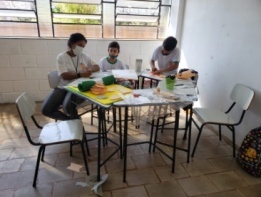 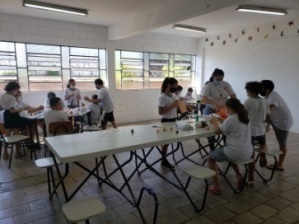 Registro Fotográfico: DESCRIÇÃO DAS AÇÕES EXECUTADASDESCRIÇÃO DAS AÇÕES EXECUTADASAÇÃO: Oficina de dança- PetecaAÇÃO: Oficina de dança- PetecaData: 13/04/2022Local: ALCPúblico Alvo/Participantes: Adolescentes 11 a 13 anos  (manhã e tarde)Público Alvo/Participantes: Adolescentes 11 a 13 anos  (manhã e tarde)Número de Convocados: 46 Número de Presentes: 26Materiais Utilizados: Sala de dança, jornal, T.N.T Materiais Utilizados: Sala de dança, jornal, T.N.T Descrição: Para confecção do brinquedo, as crianças rasgaram e amassaram folhas de jornal. Em seguida, todos fizeram a decoração do objeto com papel fornecido pelos orientadores, as petecas ficaram muito bonitas. Todos levaram suas petecas para casa, para que pudessem mostrar aos pais e familiares. Aprenderam sobre a histórica da peteca, uma brincadeira que passou pelas ruas, grama, areia e quadras. A recreação foi oficialmente transformada em esporte no ano de 1940, ainda abordaram a importância do resgate às brincadeiras de antigamente, podendo ser utilizadas como elemento de interação entre as crianças e as gerações anteriores. Descrição: Para confecção do brinquedo, as crianças rasgaram e amassaram folhas de jornal. Em seguida, todos fizeram a decoração do objeto com papel fornecido pelos orientadores, as petecas ficaram muito bonitas. Todos levaram suas petecas para casa, para que pudessem mostrar aos pais e familiares. Aprenderam sobre a histórica da peteca, uma brincadeira que passou pelas ruas, grama, areia e quadras. A recreação foi oficialmente transformada em esporte no ano de 1940, ainda abordaram a importância do resgate às brincadeiras de antigamente, podendo ser utilizadas como elemento de interação entre as crianças e as gerações anteriores. Resultados Alcançados: Estimular a imaginação e estimular a coordenação motora fina, que trata-se do movimento realizado com  as mãos e os dedos. Resultados Alcançados: Estimular a imaginação e estimular a coordenação motora fina, que trata-se do movimento realizado com  as mãos e os dedos. Pontos Facilitadores:  Interação dos adolescentes. Pontos Facilitadores:  Interação dos adolescentes. Pontos Dificultadores: Ausência  de adolescentes.Pontos Dificultadores: Ausência  de adolescentes.Registro Fotográfico: 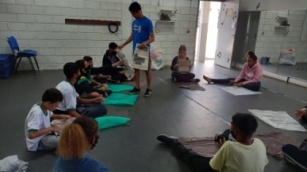 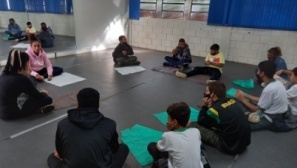 Registro Fotográfico: DESCRIÇÃO DAS AÇÕES EXECUTADASDESCRIÇÃO DAS AÇÕES EXECUTADASAÇÃO: Confraternização de páscoaAÇÃO: Confraternização de páscoaData: 14/04/2022Local: ALCPúblico Alvo/Participantes: Crianças/adolescentes ( 06 a 13 anos)-manhã e tardePúblico Alvo/Participantes: Crianças/adolescentes ( 06 a 13 anos)-manhã e tardeNúmero de Convocados: 99 Número de Presentes: Materiais Utilizados: Pátio, enfeites, ovos de páscoa, lanches e bebidas.Materiais Utilizados: Pátio, enfeites, ovos de páscoa, lanches e bebidas.Descrição: O clima de páscoa movimentou o Serviço de Convivência e fortalecimento de Vínculos, para comemorar a Páscoa  realizou-se uma confraternização e foram entregues lembranças e teve como objetivo resgatar valores como doação, partilha, união e solidariedade. Acreditamos que sempre devemos proporcionar momentos de reflexão e  poder conscientizar sobre a importância do resgate de valores, que o verdadeiro significado da páscoa é a partilha e a solidariedade. Descrição: O clima de páscoa movimentou o Serviço de Convivência e fortalecimento de Vínculos, para comemorar a Páscoa  realizou-se uma confraternização e foram entregues lembranças e teve como objetivo resgatar valores como doação, partilha, união e solidariedade. Acreditamos que sempre devemos proporcionar momentos de reflexão e  poder conscientizar sobre a importância do resgate de valores, que o verdadeiro significado da páscoa é a partilha e a solidariedade. Resultados Alcançados: Proporcionar um momento de confraternização entre as crianças e os adolescentes. Resultados Alcançados: Proporcionar um momento de confraternização entre as crianças e os adolescentes. Pontos Facilitadores: Participação da equipe.Pontos Facilitadores: Participação da equipe.Pontos Dificultadores: Não houve.Pontos Dificultadores: Não houve.Registro Fotográfico: 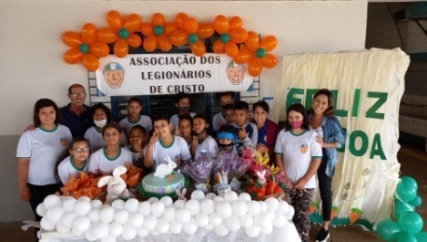 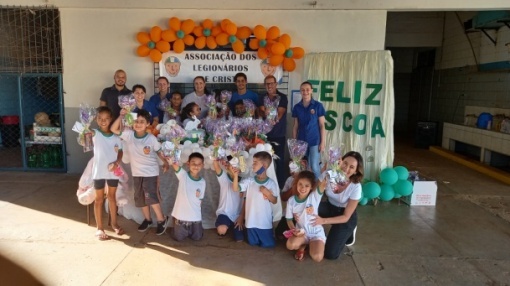 Registro Fotográfico: DESCRIÇÃO DAS AÇÕES EXECUTADASDESCRIÇÃO DAS AÇÕES EXECUTADASAÇÃO: Oficina socioeducativo- quem sou eu?AÇÃO: Oficina socioeducativo- quem sou eu?Data: 18/04/2022Local: ALCPúblico Alvo/Participantes: Crianças  (06  a 08 anos)- manhã Público Alvo/Participantes: Crianças  (06  a 08 anos)- manhã Número de Convocados: 17 Número de Presentes:  07Materiais Utilizados: Aparelho de som com música ambiente, lápis de cor e folha sulfite. Materiais Utilizados: Aparelho de som com música ambiente, lápis de cor e folha sulfite. Descrição: Peça para formarem duplas e falarem um pouco de si, quem é, do que gosta, o que faz. A seguir, peça para se apresentarem ao grupo grande. Nesse momento, ao invés de cada um apresentar a si mesmo, vai apresentar o seu parceiro (como se fosse ele) dizendo “eu sou (nome do parceiro) e sou... gosto de... e...”. Coloque os participantes distribuídos no espaço da sala de forma a ter um espaço livre na frente. Explique que vai ler duas características opostas de cada vez e cada pessoa deve levantar-se e se dirigir para a esquerda ou para à direita de acordo com a imagem que tem de si em relação às qualidades lidas. Por exemplo: altos à direita e baixos à esquerda. Leia mais um par de características e, assim, sucessivamente. A percepção de cada pessoa sobre si mesma é diferente da que os outros têm sobre ela; essas diferentes percepções não indicam verdades ou mentiras, mas modos distintos de ver a mesma pessoa, pois o que achamos de nós é construído nas nossas relações - conosco e com os outros. Saber a opinião que o outro tem sobre nós nos ajuda a refletir melhor sobre quem somos e como somos vistos pelos outros. Ressalte a importância de conhecer o outro e que para conhecê-lo e poder interagir socialmente com ele, é fundamental que conheçamos a nós mesmos, nossas características, nossas qualidades positivas e negativas, fraquezas, fortalezas e dificuldades. É na relação com o outro que temos oportunidade de desenvolver e fortalecer a nossa identidade. Descrição: Peça para formarem duplas e falarem um pouco de si, quem é, do que gosta, o que faz. A seguir, peça para se apresentarem ao grupo grande. Nesse momento, ao invés de cada um apresentar a si mesmo, vai apresentar o seu parceiro (como se fosse ele) dizendo “eu sou (nome do parceiro) e sou... gosto de... e...”. Coloque os participantes distribuídos no espaço da sala de forma a ter um espaço livre na frente. Explique que vai ler duas características opostas de cada vez e cada pessoa deve levantar-se e se dirigir para a esquerda ou para à direita de acordo com a imagem que tem de si em relação às qualidades lidas. Por exemplo: altos à direita e baixos à esquerda. Leia mais um par de características e, assim, sucessivamente. A percepção de cada pessoa sobre si mesma é diferente da que os outros têm sobre ela; essas diferentes percepções não indicam verdades ou mentiras, mas modos distintos de ver a mesma pessoa, pois o que achamos de nós é construído nas nossas relações - conosco e com os outros. Saber a opinião que o outro tem sobre nós nos ajuda a refletir melhor sobre quem somos e como somos vistos pelos outros. Ressalte a importância de conhecer o outro e que para conhecê-lo e poder interagir socialmente com ele, é fundamental que conheçamos a nós mesmos, nossas características, nossas qualidades positivas e negativas, fraquezas, fortalezas e dificuldades. É na relação com o outro que temos oportunidade de desenvolver e fortalecer a nossa identidade. Resultados Alcançados: Aprender sobre quem eu sou e me aceitar. Conseguir sentir que faço parte (de uma família, de um serviço, de uma comunidade, de um território). Conseguir identificar os meus grupos por afinidade de interesses e aptidões. Resultados Alcançados: Aprender sobre quem eu sou e me aceitar. Conseguir sentir que faço parte (de uma família, de um serviço, de uma comunidade, de um território). Conseguir identificar os meus grupos por afinidade de interesses e aptidões. Pontos Facilitadores:  Entusiasmo das crianças.Pontos Facilitadores:  Entusiasmo das crianças.Pontos Dificultadores:  Ausência de crianças.Pontos Dificultadores:  Ausência de crianças.Registro Fotográfico: 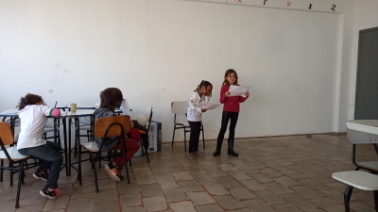 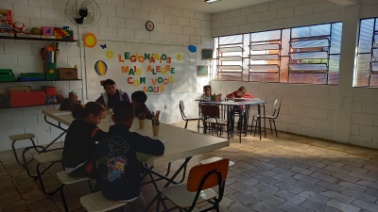 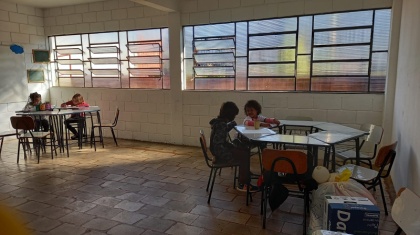 Registro Fotográfico: DESCRIÇÃO DAS AÇÕES EXECUTADASDESCRIÇÃO DAS AÇÕES EXECUTADASAÇÃO: Contação de Estória- Caixa surpresaAÇÃO: Contação de Estória- Caixa surpresaData: 18/04/2022Local: ALCPúblico Alvo/Participantes: Crianças (09 a 11 anos)- manhã Público Alvo/Participantes: Crianças (09 a 11 anos)- manhã Número de Convocados: 22 Número de Presentes: 10Materiais Utilizados:  Caixa surpresa de e.v.a Materiais Utilizados:  Caixa surpresa de e.v.a Descrição:  A Caixa surpresa de contação de Estórias possibilita que as crianças possam começar a desenvolver a imaginação, a criatividade, o gosto pela leitura e pela linguagem, criando empatia com os personagens, despertando na criança o lado lúdico, característica muito importante para seu desenvolvimento.  O objetivo da atividade será compartilhado pelo orientador com os participantes, explicando o desenvolvimento da atividade proposta.Para a execução da atividade o orientador deve preparar o cenário com antecedência e separar os objetos e os materiais que serão utilizados.    Ao iniciar a atividade o orientador acomodará as crianças em círculo para o desenvolvimento da atividade, o primeiro participante irá retirar um objeto da caixa o qual será possível criar a estória, e assim sucessivamente passando por todos os integrantes do grupo. Para que haja um maior aproveitamento por parte dos ouvintes também, é interessante que as crianças tenham um espaço para falar de seus personagens preferidos diante das estórias criadas.Descrição:  A Caixa surpresa de contação de Estórias possibilita que as crianças possam começar a desenvolver a imaginação, a criatividade, o gosto pela leitura e pela linguagem, criando empatia com os personagens, despertando na criança o lado lúdico, característica muito importante para seu desenvolvimento.  O objetivo da atividade será compartilhado pelo orientador com os participantes, explicando o desenvolvimento da atividade proposta.Para a execução da atividade o orientador deve preparar o cenário com antecedência e separar os objetos e os materiais que serão utilizados.    Ao iniciar a atividade o orientador acomodará as crianças em círculo para o desenvolvimento da atividade, o primeiro participante irá retirar um objeto da caixa o qual será possível criar a estória, e assim sucessivamente passando por todos os integrantes do grupo. Para que haja um maior aproveitamento por parte dos ouvintes também, é interessante que as crianças tenham um espaço para falar de seus personagens preferidos diante das estórias criadas.Resultados Alcançados: Desenvolver a linguagem oral: ouvir e contar estórias de diferentes modos e estilos; Produzir histórias individuais e coletivas utilizando o conhecimento de que cada indivíduo dispõe sobre as suas experiências; Estimular a criatividade durante a elaboração da estória; Ampliar as possibilidades de expressão e comunicação, utilizando diversos materiais gráficos. Resultados Alcançados: Desenvolver a linguagem oral: ouvir e contar estórias de diferentes modos e estilos; Produzir histórias individuais e coletivas utilizando o conhecimento de que cada indivíduo dispõe sobre as suas experiências; Estimular a criatividade durante a elaboração da estória; Ampliar as possibilidades de expressão e comunicação, utilizando diversos materiais gráficos. Pontos Facilitadores:  Interação das crianças. Pontos Facilitadores:  Interação das crianças. Pontos Dificultadores: Não houve. Pontos Dificultadores: Não houve. Registro Fotográfico: 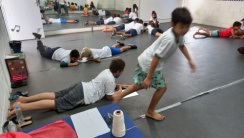 Registro Fotográfico: DESCRIÇÃO DAS AÇÕES EXECUTADASDESCRIÇÃO DAS AÇÕES EXECUTADASAÇÃO: Oficina de culinária- Pirulito de Chocolate (Recheio de Doce de Leite) AÇÃO: Oficina de culinária- Pirulito de Chocolate (Recheio de Doce de Leite) Data: 18/04/2022Local: ALCPúblico Alvo/Participantes: Crianças/Adolescentes (06 a 13 anos) manhã e tardePúblico Alvo/Participantes: Crianças/Adolescentes (06 a 13 anos) manhã e tardeNúmero de Convocados: 39 Número de Presentes: 18Materiais Utilizados: Ingredientes descritos na receita; assadeira, papel manteiga, saquinho e fitilho para embalagem. Materiais Utilizados: Ingredientes descritos na receita; assadeira, papel manteiga, saquinho e fitilho para embalagem. Descrição: Quem não gosta de um chocolatinho? Ou talvez conhece alguém que goste. Hoje a nossa culinária está uma doçura!Pode chamar nossas crianças/adolescentes, porque chegou o momento de iniciar e aprender o preparo dessa delícia.Ingredientes:Bolacha MariaDoce de leite cremosoPalito de picoléChocolate fracionadoConfeitos de sua preferênciaAssadeira e Papel manteiga Saquinho e fitilho para embalagemModo de preparo:Com a ajuda do palito, coloque o recheio do doce de leite no centro da bolacha maria. Coloque outra bolacha em cima, apertando devagar para espalhar o recheio. Assim preparou um mini sanduíche.O palito deve ficar entre as duas bolachas.Agora derreta o chocolate fracionado em banho maria no fogão. Coloque o chocolate derretido em um recipiente largo e alto para mergulhar o pirulito. Dessa forma facilita a cobertura homogenia.Com o chocolate ainda mole, coloque confeitos de sua preferência para decorar.Forre uma assadeira com papel manteiga para secar bem os pirulitos de bolacha Maria antes de colocar no saquinho e amarrar com fitilho. Ficam lindos e saborosos!Descrição: Quem não gosta de um chocolatinho? Ou talvez conhece alguém que goste. Hoje a nossa culinária está uma doçura!Pode chamar nossas crianças/adolescentes, porque chegou o momento de iniciar e aprender o preparo dessa delícia.Ingredientes:Bolacha MariaDoce de leite cremosoPalito de picoléChocolate fracionadoConfeitos de sua preferênciaAssadeira e Papel manteiga Saquinho e fitilho para embalagemModo de preparo:Com a ajuda do palito, coloque o recheio do doce de leite no centro da bolacha maria. Coloque outra bolacha em cima, apertando devagar para espalhar o recheio. Assim preparou um mini sanduíche.O palito deve ficar entre as duas bolachas.Agora derreta o chocolate fracionado em banho maria no fogão. Coloque o chocolate derretido em um recipiente largo e alto para mergulhar o pirulito. Dessa forma facilita a cobertura homogenia.Com o chocolate ainda mole, coloque confeitos de sua preferência para decorar.Forre uma assadeira com papel manteiga para secar bem os pirulitos de bolacha Maria antes de colocar no saquinho e amarrar com fitilho. Ficam lindos e saborosos!Resultados Alcançados: Desenvolver atitudes de interação, de colaboração e de troca de experiências em grupos. Planejamento de tempo. Priorizar hábitos de higiene. Estimulo a criatividade. Elevar a autoestima. Transmitir aprendizagem aos familiares. Resultados Alcançados: Desenvolver atitudes de interação, de colaboração e de troca de experiências em grupos. Planejamento de tempo. Priorizar hábitos de higiene. Estimulo a criatividade. Elevar a autoestima. Transmitir aprendizagem aos familiares. Pontos Facilitadores:  Profissional capacitado.Pontos Facilitadores:  Profissional capacitado.Pontos Dificultadores: Não houve. Pontos Dificultadores: Não houve. Registro Fotográfico: 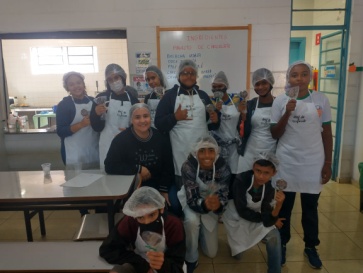 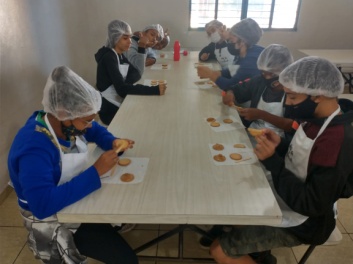 Registro Fotográfico: DESCRIÇÃO DAS AÇÕES EXECUTADASDESCRIÇÃO DAS AÇÕES EXECUTADASAÇÃO: Contação de estória- História dedoche AÇÃO: Contação de estória- História dedoche Data: 18/04/2022Local: ALCPúblico Alvo/Participantes:  Crianças/ Adolescente (09 a 13 anos) tardePúblico Alvo/Participantes:  Crianças/ Adolescente (09 a 13 anos) tardeNúmero de Convocados: 21 Número de Presentes:  14Materiais Utilizados: Sala de dança, t.n.t  Materiais Utilizados: Sala de dança, t.n.t  Descrição: Com a produção do dedoche as crianças produziram suas próprias estórias usando sua imaginação.Descrição: Com a produção do dedoche as crianças produziram suas próprias estórias usando sua imaginação.Resultados Alcançados: Estimular a criação de estórias e desenvolver o trabalho em grupo. Resultados Alcançados: Estimular a criação de estórias e desenvolver o trabalho em grupo. Pontos Facilitadores:   Participação das crianças e adolescentes.Pontos Facilitadores:   Participação das crianças e adolescentes.Pontos Dificultadores: Não houve.Pontos Dificultadores: Não houve.Registro Fotográfico: 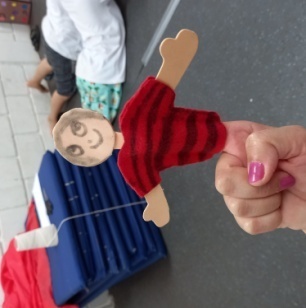 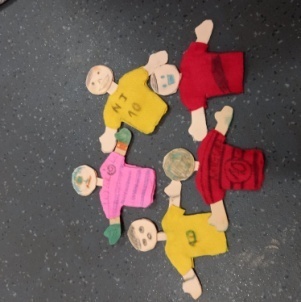 Registro Fotográfico: DESCRIÇÃO DAS AÇÕES EXECUTADASDESCRIÇÃO DAS AÇÕES EXECUTADASAÇÃO: Reunião – Equipe SCFVAÇÃO: Reunião – Equipe SCFVData: 19/04/2022Local: ALCPúblico Alvo/Participantes: Assistente Social, coordenadora, orientadores.Público Alvo/Participantes: Assistente Social, coordenadora, orientadores.Número de Convocados: 05 Número de Presentes: 05Materiais Utilizados: Sala de apoio, mesas, canetas, cadernos.Materiais Utilizados: Sala de apoio, mesas, canetas, cadernos.Descrição:  Pauta discutida durante a reunião, organização na rotina e alinhamento das ações e atividades para o mês de Maio.Descrição:  Pauta discutida durante a reunião, organização na rotina e alinhamento das ações e atividades para o mês de Maio.Resultados Alcançados: Todos os colaboradores foram orientados sobre a execução do serviço na reunião. Resultados Alcançados: Todos os colaboradores foram orientados sobre a execução do serviço na reunião. Pontos Facilitadores: Interação da equipe com ideias para o mês seguinte.Pontos Facilitadores: Interação da equipe com ideias para o mês seguinte.Pontos Dificultadores: Não houve.Pontos Dificultadores: Não houve.Registro Fotográfico: 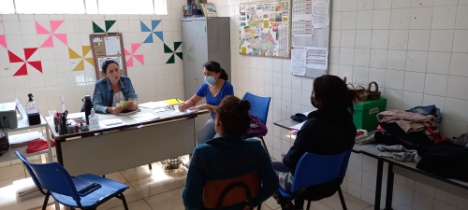 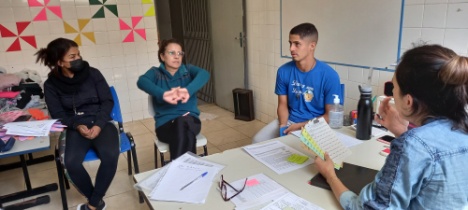 Registro Fotográfico: DESCRIÇÃO DAS AÇÕES EXECUTADASDESCRIÇÃO DAS AÇÕES EXECUTADASAÇÃO: Oficina de culinária- Pirulito de Chocolate (Recheio de Doce de Leite) AÇÃO: Oficina de culinária- Pirulito de Chocolate (Recheio de Doce de Leite) Data: 19/04/2022Local: ALCPúblico Alvo/Participantes:  Crianças ( 06 a 08 anos) Público Alvo/Participantes:  Crianças ( 06 a 08 anos) Número de Convocados: 17 Número de Presentes: 11Materiais Utilizados: Ingredientes descritos na receita; assadeira, papel manteiga, saquinho e fitilho para embalagem. Materiais Utilizados: Ingredientes descritos na receita; assadeira, papel manteiga, saquinho e fitilho para embalagem. Descrição: Quem não gosta de um chocolatinho? Ou talvez conhece alguém que goste. Hoje a nossa culinária está uma doçura!Pode chamar nossas crianças/adolescentes, porque chegou o momento de iniciar e aprender o preparo dessa delícia.Ingredientes:Bolacha MariaDoce de leite cremosoPalito de picoléChocolate fracionadoConfeitos de sua preferênciaAssadeira e Papel manteiga Saquinho e fitilho para embalagem Modo de preparo:Com a ajuda do palito, coloque o recheio do doce de leite no centro da bolacha maria. Coloque outra bolacha em cima, apertando devagar para espalhar o recheio. Assim preparou um mini sanduíche.O palito deve ficar entre as duas bolachas.Agora derreta o chocolate fracionado em banho maria no fogão. Coloque o chocolate derretido em um recipiente largo e alto para mergulhar o pirulito. Dessa forma facilita a cobertura homogenia.Com o chocolate ainda mole, coloque confeitos de sua preferência para decorar.Forre uma assadeira com papel manteiga para secar bem os pirulitos de bolacha Maria antes de colocar no saquinho e amarrar com fitilho. Ficam lindos e saborosos!Descrição: Quem não gosta de um chocolatinho? Ou talvez conhece alguém que goste. Hoje a nossa culinária está uma doçura!Pode chamar nossas crianças/adolescentes, porque chegou o momento de iniciar e aprender o preparo dessa delícia.Ingredientes:Bolacha MariaDoce de leite cremosoPalito de picoléChocolate fracionadoConfeitos de sua preferênciaAssadeira e Papel manteiga Saquinho e fitilho para embalagem Modo de preparo:Com a ajuda do palito, coloque o recheio do doce de leite no centro da bolacha maria. Coloque outra bolacha em cima, apertando devagar para espalhar o recheio. Assim preparou um mini sanduíche.O palito deve ficar entre as duas bolachas.Agora derreta o chocolate fracionado em banho maria no fogão. Coloque o chocolate derretido em um recipiente largo e alto para mergulhar o pirulito. Dessa forma facilita a cobertura homogenia.Com o chocolate ainda mole, coloque confeitos de sua preferência para decorar.Forre uma assadeira com papel manteiga para secar bem os pirulitos de bolacha Maria antes de colocar no saquinho e amarrar com fitilho. Ficam lindos e saborosos!Resultados Alcançados:  Desenvolver atitudes de interação, de colaboração e de troca de experiências em grupos. Planejamento de tempo. Priorizar hábitos de higiene. Estimulo a criatividade. Elevar a autoestima. Transmitir aprendizagem aos familiares. Resultados Alcançados:  Desenvolver atitudes de interação, de colaboração e de troca de experiências em grupos. Planejamento de tempo. Priorizar hábitos de higiene. Estimulo a criatividade. Elevar a autoestima. Transmitir aprendizagem aos familiares. Pontos Facilitadores:  Participação das crianças.Pontos Facilitadores:  Participação das crianças.Pontos Dificultadores: Não houve.Pontos Dificultadores: Não houve.Registro Fotográfico: 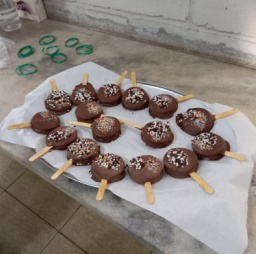 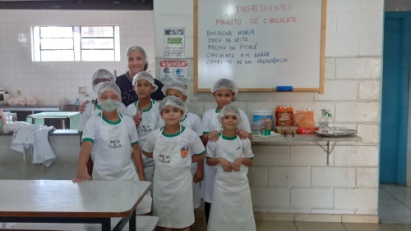 Registro Fotográfico: DESCRIÇÃO DAS AÇÕES EXECUTADASDESCRIÇÃO DAS AÇÕES EXECUTADASAÇÃO: Oficina socioeducativo- quem sou eu? AÇÃO: Oficina socioeducativo- quem sou eu? Data: 19/04/2022Local: ALCPúblico Alvo/Participantes: Crianças/adolescentes ( 09 a 13 anos) manhã Público Alvo/Participantes: Crianças/adolescentes ( 09 a 13 anos) manhã Número de Convocados: 43 Número de Presentes: 28Materiais Utilizados: Aparelho de som com música ambiente, lápis de cor e folha sulfite. Materiais Utilizados: Aparelho de som com música ambiente, lápis de cor e folha sulfite. Descrição:  Peça para formarem duplas e falarem um pouco de si, quem é, do que gosta, o que faz. A seguir, peça para se apresentarem ao grupo grande. Nesse momento, ao invés de cada um apresentar a si mesmo, vai apresentar o seu parceiro (como se fosse ele) dizendo “eu sou (nome do parceiro) e sou... gosto de... e...”. Coloque os participantes distribuídos no espaço da sala de forma a ter um espaço livre na frente. Explique que vai ler duas características opostas de cada vez e cada pessoa deve levantar-se e se dirigir para a esquerda ou para à direita de acordo com a imagem que tem de si em relação às qualidades lidas. Por exemplo: altos à direita e baixos à esquerda. Leia mais um par de características e, assim, sucessivamente. A percepção de cada pessoa sobre si mesma é diferente da que os outros têm sobre ela; essas diferentes percepções não indicam verdades ou mentiras, mas modos distintos de ver a mesma pessoa, pois o que achamos de nós é construído nas nossas relações - conosco e com os outros. Saber a opinião que o outro tem sobre nós nos ajuda a refletir melhor sobre quem somos e como somos vistos pelos outros. Ressalte a importância de conhecer o outro e que para conhecê-lo e poder interagir socialmente com ele, é fundamental que conheçamos a nós mesmos, nossas características, nossas qualidades positivas e negativas, fraquezas, fortalezas e dificuldades. É na relação com o outro que temos oportunidade de desenvolver e fortalecer a nossa identidade. Descrição:  Peça para formarem duplas e falarem um pouco de si, quem é, do que gosta, o que faz. A seguir, peça para se apresentarem ao grupo grande. Nesse momento, ao invés de cada um apresentar a si mesmo, vai apresentar o seu parceiro (como se fosse ele) dizendo “eu sou (nome do parceiro) e sou... gosto de... e...”. Coloque os participantes distribuídos no espaço da sala de forma a ter um espaço livre na frente. Explique que vai ler duas características opostas de cada vez e cada pessoa deve levantar-se e se dirigir para a esquerda ou para à direita de acordo com a imagem que tem de si em relação às qualidades lidas. Por exemplo: altos à direita e baixos à esquerda. Leia mais um par de características e, assim, sucessivamente. A percepção de cada pessoa sobre si mesma é diferente da que os outros têm sobre ela; essas diferentes percepções não indicam verdades ou mentiras, mas modos distintos de ver a mesma pessoa, pois o que achamos de nós é construído nas nossas relações - conosco e com os outros. Saber a opinião que o outro tem sobre nós nos ajuda a refletir melhor sobre quem somos e como somos vistos pelos outros. Ressalte a importância de conhecer o outro e que para conhecê-lo e poder interagir socialmente com ele, é fundamental que conheçamos a nós mesmos, nossas características, nossas qualidades positivas e negativas, fraquezas, fortalezas e dificuldades. É na relação com o outro que temos oportunidade de desenvolver e fortalecer a nossa identidade. Resultados Alcançados: Aprender sobre quem eu sou e me aceitar. Conseguir sentir que faço parte (de uma família, de um serviço, de uma comunidade, de um território). Conseguir identificar os meus grupos por afinidade de interesses e aptidões. Resultados Alcançados: Aprender sobre quem eu sou e me aceitar. Conseguir sentir que faço parte (de uma família, de um serviço, de uma comunidade, de um território). Conseguir identificar os meus grupos por afinidade de interesses e aptidões. Pontos Facilitadores: Entusiasmo das crianças e  profissional capacitado.Pontos Facilitadores: Entusiasmo das crianças e  profissional capacitado.Pontos Dificultadores: Não houve.Pontos Dificultadores: Não houve.Registro Fotográfico: 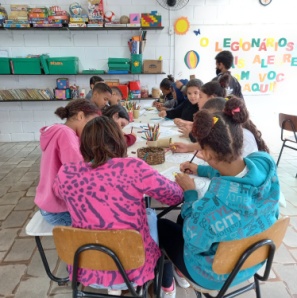 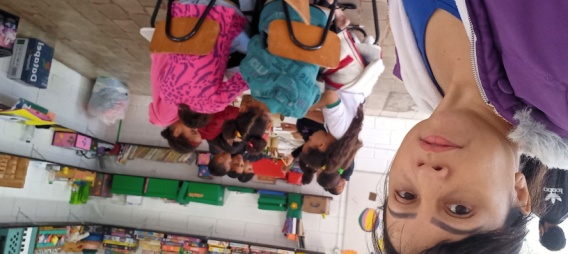 Registro Fotográfico: DESCRIÇÃO DAS AÇÕES EXECUTADASDESCRIÇÃO DAS AÇÕES EXECUTADASAÇÃO: Atividade livre- Jogo da velhaAÇÃO: Atividade livre- Jogo da velhaData: 19/04/2022Local: ALCPúblico Alvo/Participantes: Adolescentes ( 12 a 13 anos) manhã Público Alvo/Participantes: Adolescentes ( 12 a 13 anos) manhã Número de Convocados: 25 Número de Presentes: 11Materiais Utilizados: TabuleiroMateriais Utilizados: TabuleiroDescrição:   É um jogo de regras extremamente simples, que não traz grandes dificuldades para seus jogadores e é facilmente aprendido. Se os dois jogadores jogarem sempre da melhor forma, o jogo terminará sempre em empate. A lógica do jogo é muito simples, de modo que não é difícil deduzir ou decorar todas as possibilidades para efetuar a melhor jogada - apesar de o número total de possibilidades ser muito grande, a maioria delas é simétrica, além de que as regras são simples. Por esse motivo, é muito comum que o jogo empate (ou "dê velha"). Descrição:   É um jogo de regras extremamente simples, que não traz grandes dificuldades para seus jogadores e é facilmente aprendido. Se os dois jogadores jogarem sempre da melhor forma, o jogo terminará sempre em empate. A lógica do jogo é muito simples, de modo que não é difícil deduzir ou decorar todas as possibilidades para efetuar a melhor jogada - apesar de o número total de possibilidades ser muito grande, a maioria delas é simétrica, além de que as regras são simples. Por esse motivo, é muito comum que o jogo empate (ou "dê velha"). Resultados Alcançados: Estimular o raciocínio rápido, estratégia de jogabilidade, paciência, lidar com a frustração, atenção e concentração. Também trabalha conceitos matemáticos de linhas horizontal, vertical e transversal; classificação e quantidades.  Resultados Alcançados: Estimular o raciocínio rápido, estratégia de jogabilidade, paciência, lidar com a frustração, atenção e concentração. Também trabalha conceitos matemáticos de linhas horizontal, vertical e transversal; classificação e quantidades.  Pontos Facilitadores:  Participação dos adolescentesPontos Facilitadores:  Participação dos adolescentesPontos Dificultadores:  Não houve.Pontos Dificultadores:  Não houve.Registro Fotográfico: 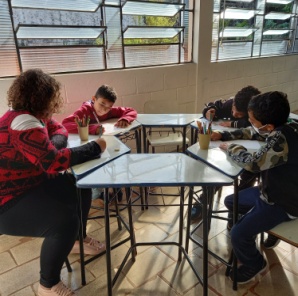 Registro Fotográfico: DESCRIÇÃO DAS AÇÕES EXECUTADASDESCRIÇÃO DAS AÇÕES EXECUTADASAÇÃO:Oficina de criação- DescabeladosAÇÃO:Oficina de criação- DescabeladosData: 19/04/2022Local: ALCPúblico Alvo/Participantes: Crianças ( 06 a 08 anos)-tardePúblico Alvo/Participantes: Crianças ( 06 a 08 anos)-tardeNúmero de Convocados: 14 Número de Presentes: 10Materiais Utilizados: Tiras de E.V.A (diversas cores)  cortadas de um quadrado 8 cm por  8 cm. Olho móvel, lacinho de cetim (sugestão).Tesoura sem ponta.Cola instantânea.	Linha forte.Durex. Elástico.  Materiais Utilizados: Tiras de E.V.A (diversas cores)  cortadas de um quadrado 8 cm por  8 cm. Olho móvel, lacinho de cetim (sugestão).Tesoura sem ponta.Cola instantânea.	Linha forte.Durex. Elástico.  Descrição: Os “descabelados” são a mania do momento. Podemos utilizar com brinquedo vai e vem ou como ponteira. Vale lembrar que durante a produção vamos utilizar retalhos de E.V.A aproveitando todo material disponível na sala de criação. O orientador compartilha os objetivos familiarizando os participantes com a atividade que será trabalhada.A aplicação será coletiva porem cada participante terá a sua produção. A próxima etapa é disponibilizar materiais descritos. Os participantes terão que recortar vários quadrados (EVA) de três cores distintas. Esses quadrados com medidas de 8cm por 8. Em seguida recortarão tiras finas fazendo uma quantidade igual para cada cor.Na montagem prenderão as duas pontas com fita adesiva transparente (durex), amarrando ao meio com linha. Em seguida prendemos com o fio lastex, aparamos as pontas do brinquedo, achatando um dos lados, onde será colocado os olhinhos, lacinhos, chapéu entre outros acessórios.  Descrição: Os “descabelados” são a mania do momento. Podemos utilizar com brinquedo vai e vem ou como ponteira. Vale lembrar que durante a produção vamos utilizar retalhos de E.V.A aproveitando todo material disponível na sala de criação. O orientador compartilha os objetivos familiarizando os participantes com a atividade que será trabalhada.A aplicação será coletiva porem cada participante terá a sua produção. A próxima etapa é disponibilizar materiais descritos. Os participantes terão que recortar vários quadrados (EVA) de três cores distintas. Esses quadrados com medidas de 8cm por 8. Em seguida recortarão tiras finas fazendo uma quantidade igual para cada cor.Na montagem prenderão as duas pontas com fita adesiva transparente (durex), amarrando ao meio com linha. Em seguida prendemos com o fio lastex, aparamos as pontas do brinquedo, achatando um dos lados, onde será colocado os olhinhos, lacinhos, chapéu entre outros acessórios.  Resultados Alcançados: Além do divertimento a atividade proporciona atitudes de interação, colaboração e troca de experiências em grupo. Resultados Alcançados: Além do divertimento a atividade proporciona atitudes de interação, colaboração e troca de experiências em grupo. Pontos Facilitadores:   Entusiasmos das crianças.Pontos Facilitadores:   Entusiasmos das crianças.Pontos Dificultadores: Não houve.Pontos Dificultadores: Não houve.Registro Fotográfico: 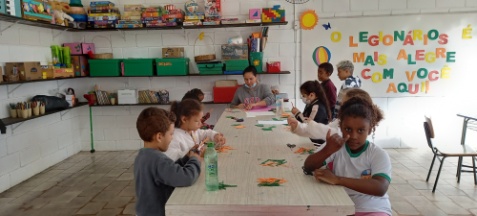 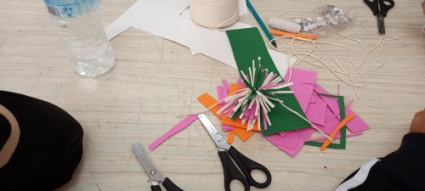 Registro Fotográfico: DESCRIÇÃO DAS AÇÕES EXECUTADASDESCRIÇÃO DAS AÇÕES EXECUTADASAÇÃO: Atividade Livre- Pega pega americanoAÇÃO: Atividade Livre- Pega pega americanoData: 20/04/2022Local: ALCPúblico Alvo/Participantes:  Crianças ( 06 a 08 anos) manhãPúblico Alvo/Participantes:  Crianças ( 06 a 08 anos) manhãNúmero de Convocados: 17 Número de Presentes: 09Materiais Utilizados: PátioMateriais Utilizados: PátioDescrição: Um jogador é escolhido como pegador, e os demais fogem dentro dos limites estabelecidos previamente. Quando um jogador é pego, ele deve ficar parado no lugar em que foi pego até ser salvo por algum outro jogador. Para salvar um colega pego, o jogador deve agachar e engatinhar por entre as pernas desse jogador.  Descrição: Um jogador é escolhido como pegador, e os demais fogem dentro dos limites estabelecidos previamente. Quando um jogador é pego, ele deve ficar parado no lugar em que foi pego até ser salvo por algum outro jogador. Para salvar um colega pego, o jogador deve agachar e engatinhar por entre as pernas desse jogador.  Resultados Alcançados: Trabalhar agilidade, velocidade, reflexo, força, equilíbrio e coordenação. Resultados Alcançados: Trabalhar agilidade, velocidade, reflexo, força, equilíbrio e coordenação. Pontos Facilitadores: Interação das crianças.Pontos Facilitadores: Interação das crianças.Pontos Dificultadores: Não houve.Pontos Dificultadores: Não houve.Registro Fotográfico: 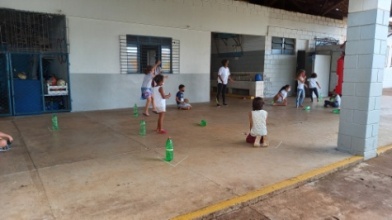 Registro Fotográfico: DESCRIÇÃO DAS AÇÕES EXECUTADASDESCRIÇÃO DAS AÇÕES EXECUTADASAÇÃO: Oficina socioeducativo- quem sou eu?AÇÃO: Oficina socioeducativo- quem sou eu?Data: 20/04/2022Local: ALCPúblico Alvo/Participantes: Crianças/adolescentes  ( 06 a 13 anos)-manhã e tardePúblico Alvo/Participantes: Crianças/adolescentes  ( 06 a 13 anos)-manhã e tardeNúmero de Convocados: 39 Número de Presentes: 26Materiais Utilizados: Aparelho de som com música ambiente, lápis de cor e folha sulfite.Materiais Utilizados: Aparelho de som com música ambiente, lápis de cor e folha sulfite.Descrição: Peça para formarem duplas e falarem um pouco de si, quem é, do que gosta, o que faz. A seguir, peça para se apresentarem ao grupo grande. Nesse momento, ao invés de cada um apresentar a si mesmo, vai apresentar o seu parceiro (como se fosse ele) dizendo “eu sou (nome do parceiro) e sou... gosto de... e...”. Coloque os participantes distribuídos no espaço da sala de forma a ter um espaço livre na frente. Explique que vai ler duas características opostas de cada vez e cada pessoa deve levantar-se e se dirigir para a esquerda ou para à direita de acordo com a imagem que tem de si em relação às qualidades lidas. Por exemplo: altos à direita e baixos à esquerda. Leia mais um par de características e, assim, sucessivamente. A percepção de cada pessoa sobre si mesma é diferente da que os outros têm sobre ela; essas diferentes percepções não indicam verdades ou mentiras, mas modos distintos de ver a mesma pessoa, pois o que achamos de nós é construído nas nossas relações - conosco e com os outros. Saber a opinião que o outro tem sobre nós nos ajuda a refletir melhor sobre quem somos e como somos vistos pelos outros. Ressalte a importância de conhecer o outro e que para conhecê-lo e poder interagir socialmente com ele, é fundamental que conheçamos a nós mesmos, nossas características, nossas qualidades positivas e negativas, fraquezas, fortalezas e dificuldades. É na relação com o outro que temos oportunidade de desenvolver e fortalecer a nossa identidade. Descrição: Peça para formarem duplas e falarem um pouco de si, quem é, do que gosta, o que faz. A seguir, peça para se apresentarem ao grupo grande. Nesse momento, ao invés de cada um apresentar a si mesmo, vai apresentar o seu parceiro (como se fosse ele) dizendo “eu sou (nome do parceiro) e sou... gosto de... e...”. Coloque os participantes distribuídos no espaço da sala de forma a ter um espaço livre na frente. Explique que vai ler duas características opostas de cada vez e cada pessoa deve levantar-se e se dirigir para a esquerda ou para à direita de acordo com a imagem que tem de si em relação às qualidades lidas. Por exemplo: altos à direita e baixos à esquerda. Leia mais um par de características e, assim, sucessivamente. A percepção de cada pessoa sobre si mesma é diferente da que os outros têm sobre ela; essas diferentes percepções não indicam verdades ou mentiras, mas modos distintos de ver a mesma pessoa, pois o que achamos de nós é construído nas nossas relações - conosco e com os outros. Saber a opinião que o outro tem sobre nós nos ajuda a refletir melhor sobre quem somos e como somos vistos pelos outros. Ressalte a importância de conhecer o outro e que para conhecê-lo e poder interagir socialmente com ele, é fundamental que conheçamos a nós mesmos, nossas características, nossas qualidades positivas e negativas, fraquezas, fortalezas e dificuldades. É na relação com o outro que temos oportunidade de desenvolver e fortalecer a nossa identidade. Resultados Alcançados: Aprender sobre quem eu sou e me aceitar. Conseguir sentir que faço parte (de uma família, de um serviço, de uma comunidade, de um território). Conseguir identificar os meus grupos por afinidade de interesses e aptidões. Resultados Alcançados: Aprender sobre quem eu sou e me aceitar. Conseguir sentir que faço parte (de uma família, de um serviço, de uma comunidade, de um território). Conseguir identificar os meus grupos por afinidade de interesses e aptidões. Pontos Facilitadores: Interação das crianças. Pontos Facilitadores: Interação das crianças. Pontos Dificultadores: Não houve.Pontos Dificultadores: Não houve.Registro Fotográfico: 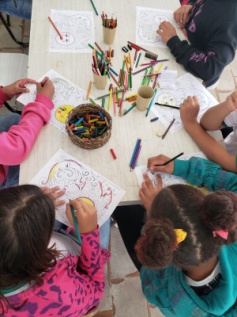 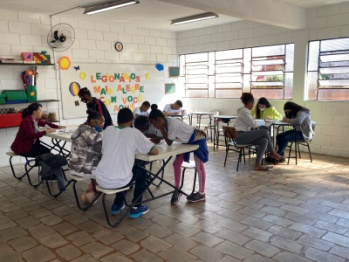 Registro Fotográfico: DESCRIÇÃO DAS AÇÕES EXECUTADASDESCRIÇÃO DAS AÇÕES EXECUTADASAÇÃO: Oficina de culinária- Pirulito de Chocolate (Recheio de Doce de Leite) AÇÃO: Oficina de culinária- Pirulito de Chocolate (Recheio de Doce de Leite) Data: 20/04/2022Local: ALCPúblico Alvo/Participantes:  Crianças/adolescentes (09 a 13 anos)-manhã e tardePúblico Alvo/Participantes:  Crianças/adolescentes (09 a 13 anos)-manhã e tardeNúmero de Convocados: 43 Número de Presentes: 30Materiais Utilizados: Ingredientes descritos na receita; assadeira, papel manteiga, saquinho e fitilho para embalagem. Materiais Utilizados: Ingredientes descritos na receita; assadeira, papel manteiga, saquinho e fitilho para embalagem. Descrição:  Quem não gosta de um chocolatinho? Ou talvez conhece alguém que goste. Hoje a nossa culinária está uma doçura!Pode chamar nossas crianças/adolescentes, porque chegou o momento de iniciar e aprender o preparo dessa delícia.Ingredientes:Bolacha MariaDoce de leite cremosoPalito de picoléChocolate fracionadoConfeitos de sua preferênciaAssadeira e Papel manteiga Saquinho e fitilho para embalagem Modo de preparo:Com a ajuda do palito, coloque o recheio do doce de leite no centro da bolacha maria. Coloque outra bolacha em cima, apertando devagar para espalhar o recheio. Assim preparou um mini sanduíche.O palito deve ficar entre as duas bolachas.Agora derreta o chocolate fracionado em banho maria no fogão. Coloque o chocolate derretido em um recipiente largo e alto para mergulhar o pirulito. Dessa forma facilita a cobertura homogenia.Com o chocolate ainda mole, coloque confeitos de sua preferência para decorar.Forre uma assadeira com papel manteiga para secar bem os pirulitos de bolacha Maria antes de colocar no saquinho e amarrar com fitilho. Ficam lindos e saborosos! Descrição:  Quem não gosta de um chocolatinho? Ou talvez conhece alguém que goste. Hoje a nossa culinária está uma doçura!Pode chamar nossas crianças/adolescentes, porque chegou o momento de iniciar e aprender o preparo dessa delícia.Ingredientes:Bolacha MariaDoce de leite cremosoPalito de picoléChocolate fracionadoConfeitos de sua preferênciaAssadeira e Papel manteiga Saquinho e fitilho para embalagem Modo de preparo:Com a ajuda do palito, coloque o recheio do doce de leite no centro da bolacha maria. Coloque outra bolacha em cima, apertando devagar para espalhar o recheio. Assim preparou um mini sanduíche.O palito deve ficar entre as duas bolachas.Agora derreta o chocolate fracionado em banho maria no fogão. Coloque o chocolate derretido em um recipiente largo e alto para mergulhar o pirulito. Dessa forma facilita a cobertura homogenia.Com o chocolate ainda mole, coloque confeitos de sua preferência para decorar.Forre uma assadeira com papel manteiga para secar bem os pirulitos de bolacha Maria antes de colocar no saquinho e amarrar com fitilho. Ficam lindos e saborosos! Resultados Alcançados: Desenvolver atitudes de interação, de colaboração e de troca de experiências em grupos. Planejamento de tempo. Priorizar hábitos de higiene. Estimulo a criatividade. Elevar a autoestima. Transmitir aprendizagem aos familiares. Resultados Alcançados: Desenvolver atitudes de interação, de colaboração e de troca de experiências em grupos. Planejamento de tempo. Priorizar hábitos de higiene. Estimulo a criatividade. Elevar a autoestima. Transmitir aprendizagem aos familiares. Pontos Facilitadores:  Entusiasmo das crianças.Pontos Facilitadores:  Entusiasmo das crianças.Pontos Dificultadores: Não houve.Pontos Dificultadores: Não houve.Registro Fotográfico: 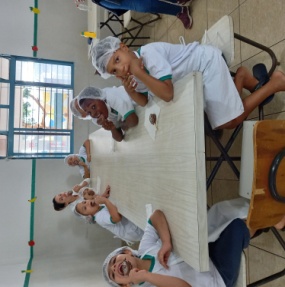 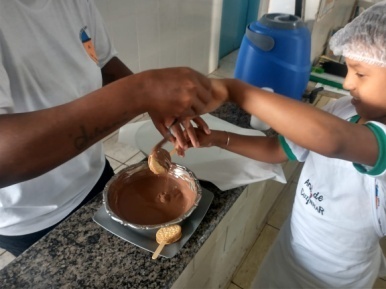 Registro Fotográfico: DESCRIÇÃO DAS AÇÕES EXECUTADASDESCRIÇÃO DAS AÇÕES EXECUTADASAÇÃO: Reunião equipe SCFVAÇÃO: Reunião equipe SCFVData: 20/04/2022Local: ALCPúblico Alvo/Participantes: Assistente Social, Presidente, coordenadora, psicóloga e orientadores.Público Alvo/Participantes: Assistente Social, Presidente, coordenadora, psicóloga e orientadores.Número de Convocados: 06 Número de Presentes:  06Materiais Utilizados: Sala de criação, mesas, cadernos, canetas.Materiais Utilizados: Sala de criação, mesas, cadernos, canetas.Descrição:  Pauta da reunião, informar as regras dentro da entidade para os novos colaboradores e discussão de assuntos pertinentes aos usuários do Serviço de Convivência e Fortalecimento de Vínculos. Descrição:  Pauta da reunião, informar as regras dentro da entidade para os novos colaboradores e discussão de assuntos pertinentes aos usuários do Serviço de Convivência e Fortalecimento de Vínculos. Resultados Alcançados: Oportunizar  trocas de informações.Resultados Alcançados: Oportunizar  trocas de informações.Pontos Facilitadores:  Participação da equipe.Pontos Facilitadores:  Participação da equipe.Pontos Dificultadores: Não houve.Pontos Dificultadores: Não houve.Registro Fotográfico: 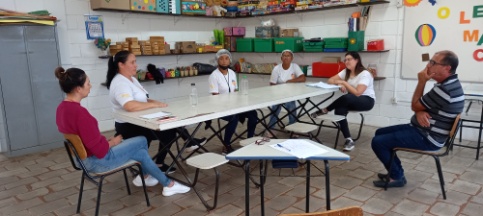 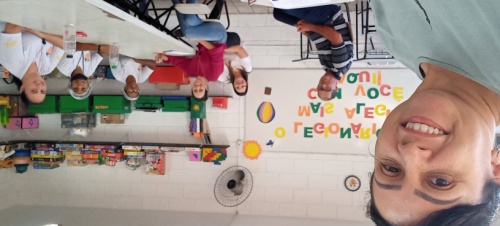 Registro Fotográfico: DESCRIÇÃO DAS AÇÕES EXECUTADASDESCRIÇÃO DAS AÇÕES EXECUTADASAÇÃO: Oficina de criação- Descabelados  AÇÃO: Oficina de criação- Descabelados  Data: 25/04/2022Local: ALCPúblico Alvo/Participantes: Crianças (06 a 08 anos) manhã  Público Alvo/Participantes: Crianças (06 a 08 anos) manhã  Número de Convocados:  17 Número de Presentes:  13Materiais Utilizados:  Tiras de E.V.A (diversas cores)  cortadas de um quadrado 8 cm por  8 cm. Olho móvel, lacinho de cetim (sugestão).Tesoura sem ponta.Cola instantânea.	Linha forte.Durex. Elástico.   Materiais Utilizados:  Tiras de E.V.A (diversas cores)  cortadas de um quadrado 8 cm por  8 cm. Olho móvel, lacinho de cetim (sugestão).Tesoura sem ponta.Cola instantânea.	Linha forte.Durex. Elástico.   Descrição: Os “descabelados” são a mania do momento. Podemos utilizar com brinquedo vai e vem ou como ponteira. Vale lembrar que durante a produção vamos utilizar retalhos de E.V.A aproveitando todo material disponível na sala de criação. O orientador compartilha os objetivos familiarizando os participantes com a atividade que será trabalhada.A aplicação será coletiva porem cada participante terá a sua produção. A próxima etapa é disponibilizar materiais descritos. Os participantes terão que recortar vários quadrados (EVA) de três cores distintas. Esses quadrados com medidas de 8cm por 8. Em seguida recortarão tiras finas fazendo uma quantidade igual para cada cor.Na montagem prenderão as duas pontas com fita adesiva transparente (durex), amarrando ao meio com linha. Em seguida prendemos com o fio lastex, aparamos as pontas do brinquedo, achatando um dos lados, onde será colocado os olhinhos, lacinhos, chapéu entre outros acessórios.   Descrição: Os “descabelados” são a mania do momento. Podemos utilizar com brinquedo vai e vem ou como ponteira. Vale lembrar que durante a produção vamos utilizar retalhos de E.V.A aproveitando todo material disponível na sala de criação. O orientador compartilha os objetivos familiarizando os participantes com a atividade que será trabalhada.A aplicação será coletiva porem cada participante terá a sua produção. A próxima etapa é disponibilizar materiais descritos. Os participantes terão que recortar vários quadrados (EVA) de três cores distintas. Esses quadrados com medidas de 8cm por 8. Em seguida recortarão tiras finas fazendo uma quantidade igual para cada cor.Na montagem prenderão as duas pontas com fita adesiva transparente (durex), amarrando ao meio com linha. Em seguida prendemos com o fio lastex, aparamos as pontas do brinquedo, achatando um dos lados, onde será colocado os olhinhos, lacinhos, chapéu entre outros acessórios.   Resultados Alcançados:  Além do divertimento a atividade proporciona atitudes de interação, colaboração e troca de experiências em grupo. Resultados Alcançados:  Além do divertimento a atividade proporciona atitudes de interação, colaboração e troca de experiências em grupo. Pontos Facilitadores:  Entusiasmo das crianças.Pontos Facilitadores:  Entusiasmo das crianças.Pontos Dificultadores: Não houve.  Pontos Dificultadores: Não houve.  Registro Fotográfico: 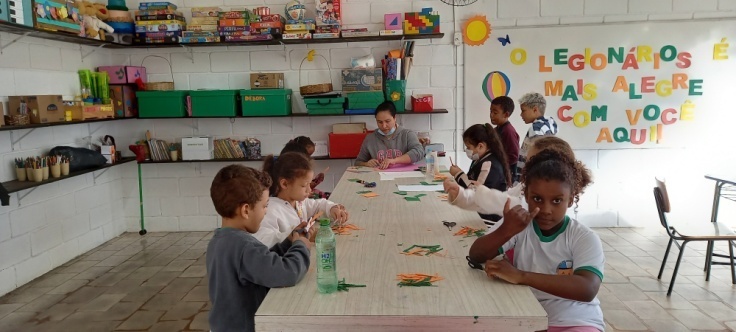 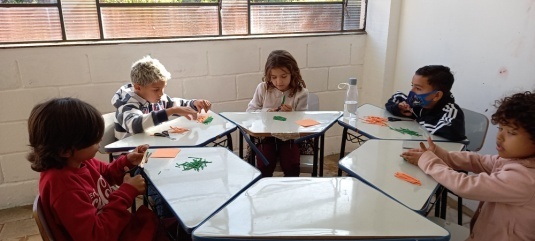 Registro Fotográfico: DESCRIÇÃO DAS AÇÕES EXECUTADASDESCRIÇÃO DAS AÇÕES EXECUTADASAÇÃO: Recreação- Corrida infinitaAÇÃO: Recreação- Corrida infinitaData: 25/04/2022Local: ALCPúblico Alvo/Participantes:  Crianças/Adolescentes (09 a 12 anos) manhãPúblico Alvo/Participantes:  Crianças/Adolescentes (09 a 12 anos) manhãNúmero de Convocados: 22 Número de Presentes:  19Materiais Utilizados: Garrafas pet, bambolês e apito.  Materiais Utilizados: Garrafas pet, bambolês e apito.  Descrição: Na corrida infinita não é momento de moleza. Já que o percurso é grande, leve em consideração que precisam agir rápido para ganhar a partida. Vamos conhecer essa brincadeira e enfrentar esse desafio? Os participantes formam dois grupos e se posicionam em fileiras. O orientador irá distribuir bambolês com um pouco de distância pelo percurso. Dentro do primeiro bambolê de cada fileira são posicionadas 10 garrafas. Um participante por vez de cada time deverá retirar uma garrafa, colocar no bambolê da frente e voltar, assim sucessivamente com os outros integrantes, até que todas as garrafas estejam no segundo bambolê, vencendo a turma que finalizar primeiro. É importante observar o desempenho e o envolvimento de cada participante no decorrer da ação. Descrição: Na corrida infinita não é momento de moleza. Já que o percurso é grande, leve em consideração que precisam agir rápido para ganhar a partida. Vamos conhecer essa brincadeira e enfrentar esse desafio? Os participantes formam dois grupos e se posicionam em fileiras. O orientador irá distribuir bambolês com um pouco de distância pelo percurso. Dentro do primeiro bambolê de cada fileira são posicionadas 10 garrafas. Um participante por vez de cada time deverá retirar uma garrafa, colocar no bambolê da frente e voltar, assim sucessivamente com os outros integrantes, até que todas as garrafas estejam no segundo bambolê, vencendo a turma que finalizar primeiro. É importante observar o desempenho e o envolvimento de cada participante no decorrer da ação. Resultados Alcançados: Aprimorar a agilidade e concentração. Desenvolver a interação e colaboração entre os participantes. Disciplina e respeito as regras. Resultados Alcançados: Aprimorar a agilidade e concentração. Desenvolver a interação e colaboração entre os participantes. Disciplina e respeito as regras. Pontos Facilitadores:  Entusiasmo das  crianças e apoio do profissional.Pontos Facilitadores:  Entusiasmo das  crianças e apoio do profissional.Pontos Dificultadores:  Não houve.Pontos Dificultadores:  Não houve.Registro Fotográfico: 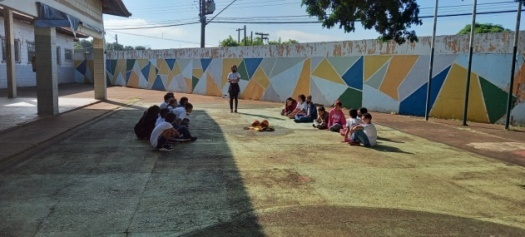 Registro Fotográfico: DESCRIÇÃO DAS AÇÕES EXECUTADASDESCRIÇÃO DAS AÇÕES EXECUTADASAÇÃO: Contação de estória- história fantocheAÇÃO: Contação de estória- história fantocheData: 25/04/2022Local: ALCPúblico Alvo/Participantes:  Adolescentes  (12  a 13 anos)- manhã Público Alvo/Participantes:  Adolescentes  (12  a 13 anos)- manhã Número de Convocados: 25 Número de Presentes:  15Materiais Utilizados: DedocheMateriais Utilizados: DedocheDescrição:  Com a produção do dedoche as crianças produziram suas próprias estórias usando sua imaginação. Descrição:  Com a produção do dedoche as crianças produziram suas próprias estórias usando sua imaginação. Resultados Alcançados: Estimular a criação de estórias e desenvolver o trabalho em grupo. Resultados Alcançados: Estimular a criação de estórias e desenvolver o trabalho em grupo. Pontos Facilitadores:   Profissional capacitado e interação das criançasPontos Facilitadores:   Profissional capacitado e interação das criançasPontos Dificultadores:  Não houve.Pontos Dificultadores:  Não houve.Registro Fotográfico: 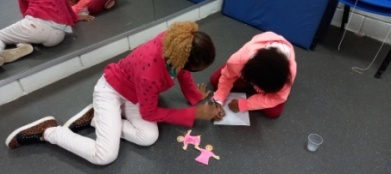 Registro Fotográfico: DESCRIÇÃO DAS AÇÕES EXECUTADASDESCRIÇÃO DAS AÇÕES EXECUTADASAÇÃO: Oficina de criação- Jogo da velha AÇÃO: Oficina de criação- Jogo da velha Data: 25/04/2022Local: ALCPúblico Alvo/Participantes:  Crianças/adolescentes 09 a 13 anos Público Alvo/Participantes:  Crianças/adolescentes 09 a 13 anos Número de Convocados: 28 Número de Presentes:   12Materiais Utilizados: Fita crepe, bolas coloridasMateriais Utilizados: Fita crepe, bolas coloridasDescrição:  Desenhou-se o jogo da velha no chão, após formou-se grupos de duas crianças e explicou que seria o jogo da velha humano.Descrição:  Desenhou-se o jogo da velha no chão, após formou-se grupos de duas crianças e explicou que seria o jogo da velha humano.Resultados Alcançados: Aprimorar o trabalho em grupoResultados Alcançados: Aprimorar o trabalho em grupoPontos Facilitadores:   Entusiasmo das crianças.Pontos Facilitadores:   Entusiasmo das crianças.Pontos Dificultadores:  Não houve.Pontos Dificultadores:  Não houve.Registro Fotográfico: 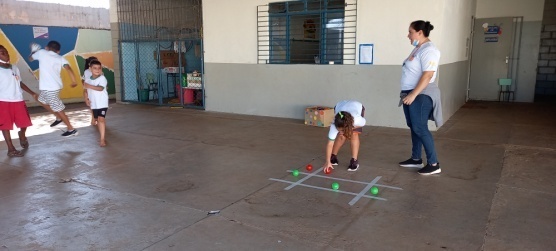 Registro Fotográfico: DESCRIÇÃO DAS AÇÕES EXECUTADASDESCRIÇÃO DAS AÇÕES EXECUTADASAÇÃO: Contação de estória- história fantocheAÇÃO: Contação de estória- história fantocheData: 25/04/2022Local: ALCPúblico Alvo/Participantes: Crianças/Adolescentes (09 a 13 anos ) tardePúblico Alvo/Participantes: Crianças/Adolescentes (09 a 13 anos ) tardeNúmero de Convocados: 21 Número de Presentes:  18Materiais Utilizados: sala de criação, objetos diversos.Materiais Utilizados: sala de criação, objetos diversos.Descrição: A proposta da atividade foi utilizar sobra de materiais e cada criança e adolescente com uma frase que o orientou sorteio deverá montar uma história forma de colagem.Descrição: A proposta da atividade foi utilizar sobra de materiais e cada criança e adolescente com uma frase que o orientou sorteio deverá montar uma história forma de colagem.Resultados Alcançados: Oportunizar trabalho em equipe.Resultados Alcançados: Oportunizar trabalho em equipe.Pontos Facilitadores:   Participação das crianças.Pontos Facilitadores:   Participação das crianças.Pontos Dificultadores:  Ausência de crianças/adolescentes.Pontos Dificultadores:  Ausência de crianças/adolescentes.Registro Fotográfico: 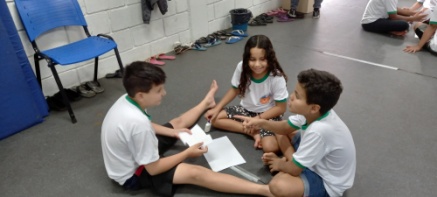 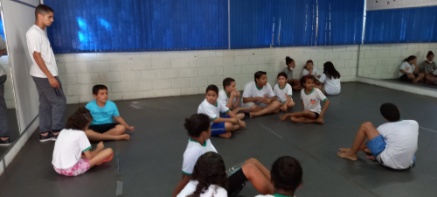 Registro Fotográfico: DESCRIÇÃO DAS AÇÕES EXECUTADASDESCRIÇÃO DAS AÇÕES EXECUTADASAÇÃO: Jogos de raciocínio- Juntando as letrasAÇÃO: Jogos de raciocínio- Juntando as letrasData: 26/04/2022Local: ALCPúblico Alvo/Participantes: Crianças ( 06 a 08 anos)-manhã e tardePúblico Alvo/Participantes: Crianças ( 06 a 08 anos)-manhã e tardeNúmero de Convocados: 31       Número de Presentes: 20Materiais Utilizados: Folha sulfite, tesoura, cola e envelope.Materiais Utilizados: Folha sulfite, tesoura, cola e envelope.Descrição:  Podemos formar duas (ou mais) equipes. Imprimir duas folhas com uma frase secreta em letras destacadas (grandes em negrito). A frase é elaborada pelo orientador responsável. O orientador recorta as letras e coloque em um envelope.Entregue um envelope para cada equipe que for compor a frase. Disponha cola e folha de sulfite.Quando estiver valendo a equipe abre o envelope e organiza as letras na ordem da frase secreta em seguida cola no sulfite.A equipe que concluir a tarefa “bate o sino”. Terminei!O orientador deve avaliar a frase. Se estiver escrito de maneira correta a equipe ganha ponto ou vence a prova.O orientador compartilha os objetivos familiarizando os participantes com o assunto que será trabalhado durante a atividade.Nesse caso, à aplicação é em grupo portanto o orientador deve organizar as equipes.Cada grupo deve receber uma folha de sulfite e cola. O desafio se inicia seguindo as orientações descritas na atividade acima.É importante observar o desempenho e o envolvimento de cada participante no decorrer da ação. Vence o desafio quem formar a frase corretamente, colar no papel e entregar.Descrição:  Podemos formar duas (ou mais) equipes. Imprimir duas folhas com uma frase secreta em letras destacadas (grandes em negrito). A frase é elaborada pelo orientador responsável. O orientador recorta as letras e coloque em um envelope.Entregue um envelope para cada equipe que for compor a frase. Disponha cola e folha de sulfite.Quando estiver valendo a equipe abre o envelope e organiza as letras na ordem da frase secreta em seguida cola no sulfite.A equipe que concluir a tarefa “bate o sino”. Terminei!O orientador deve avaliar a frase. Se estiver escrito de maneira correta a equipe ganha ponto ou vence a prova.O orientador compartilha os objetivos familiarizando os participantes com o assunto que será trabalhado durante a atividade.Nesse caso, à aplicação é em grupo portanto o orientador deve organizar as equipes.Cada grupo deve receber uma folha de sulfite e cola. O desafio se inicia seguindo as orientações descritas na atividade acima.É importante observar o desempenho e o envolvimento de cada participante no decorrer da ação. Vence o desafio quem formar a frase corretamente, colar no papel e entregar.Resultados Alcançados:  Desenvolver ações em equipe. Respeitar o pensamento do outro, valorizar o trabalho cooperativo.  O diálogo, a troca de ideias, e a partilha como fonte de aprendizagem. Enriquecer o vocabulário. Estimulo a capacidade de concentração, favorecendo a criatividade. Desenvolver confiança em suas possibilidades para propor e resolver problemas.Resultados Alcançados:  Desenvolver ações em equipe. Respeitar o pensamento do outro, valorizar o trabalho cooperativo.  O diálogo, a troca de ideias, e a partilha como fonte de aprendizagem. Enriquecer o vocabulário. Estimulo a capacidade de concentração, favorecendo a criatividade. Desenvolver confiança em suas possibilidades para propor e resolver problemas.Pontos Facilitadores: Participação das crianças. Pontos Facilitadores: Participação das crianças. Pontos Dificultadores: Não houvePontos Dificultadores: Não houveRegistro Fotográfico: 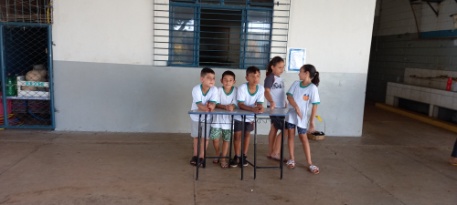 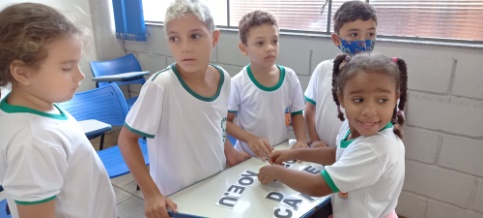 Registro Fotográfico: DESCRIÇÃO DAS AÇÕES EXECUTADASDESCRIÇÃO DAS AÇÕES EXECUTADASAÇÃO: Contação de estória- História fantocheAÇÃO: Contação de estória- História fantocheData: 26/04/2022Local: ALCPúblico Alvo/Participantes:  Crianças/adolescentes (09   a 12  anos) manhãPúblico Alvo/Participantes:  Crianças/adolescentes (09   a 12  anos) manhãNúmero de Convocados: 22 Número de Presentes:  12Materiais Utilizados: Material diversos. Materiais Utilizados: Material diversos. Descrição: A proposta da atividade foi utilizar sobra de materiais e cada criança e adolescente com uma frase que o orientou sorteio deverá montar uma história forma de colagem. Descrição: A proposta da atividade foi utilizar sobra de materiais e cada criança e adolescente com uma frase que o orientou sorteio deverá montar uma história forma de colagem. Resultados Alcançados: Oportunizar trabalho em equipe.Resultados Alcançados: Oportunizar trabalho em equipe.Pontos Facilitadores:   Participação das crianças.Pontos Facilitadores:   Participação das crianças.Pontos Dificultadores: Não houve.Pontos Dificultadores: Não houve.Registro Fotográfico: 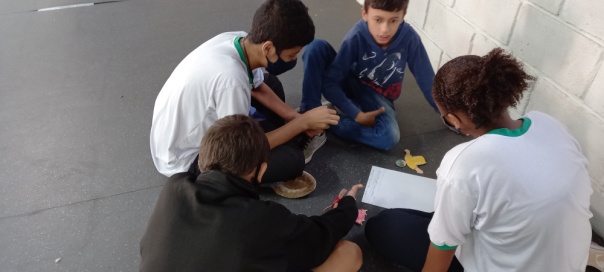 Registro Fotográfico: DESCRIÇÃO DAS AÇÕES EXECUTADASDESCRIÇÃO DAS AÇÕES EXECUTADASAÇÃO: Oficina de Criação- DescabeladosAÇÃO: Oficina de Criação- DescabeladosData: 26/04/2022Local: ALCPúblico Alvo/Participantes:  Crianças/adolescentes (09 a 13 anos)- manhã  tarde Público Alvo/Participantes:  Crianças/adolescentes (09 a 13 anos)- manhã  tarde Número de Convocados: 46 Número de Presentes: 33 Materiais Utilizados: Tiras de E.V.A (diversas cores)  cortadas de um quadrado 8 cm por  8 cm. Olho móvel, lacinho de cetim (sugestão).Tesoura sem ponta.Cola instantânea.	Linha forte.Durex. Elástico.    Materiais Utilizados: Tiras de E.V.A (diversas cores)  cortadas de um quadrado 8 cm por  8 cm. Olho móvel, lacinho de cetim (sugestão).Tesoura sem ponta.Cola instantânea.	Linha forte.Durex. Elástico.    Descrição: Os “descabelados” são a mania do momento. Podemos utilizar com brinquedo vai e vem ou como ponteira. Vale lembrar que durante a produção vamos utilizar retalhos de E.V.A aproveitando todo material disponível na sala de criação. O orientador compartilha os objetivos familiarizando os participantes com a atividade que será trabalhada.A aplicação será coletiva porem cada participante terá a sua produção. A próxima etapa é disponibilizar materiais descritos. Os participantes terão que recortar vários quadrados (EVA) de três cores distintas. Esses quadrados com medidas de 8cm por 8. Em seguida recortarão tiras finas fazendo uma quantidade igual para cada cor.Na montagem prenderão as duas pontas com fita adesiva transparente (durex), amarrando ao meio com linha. Em seguida prendemos com o fio lastex, aparamos as pontas do brinquedo, achatando um dos lados, onde será colocado os olhinhos, lacinhos, chapéu entre outros acessórios.   Descrição: Os “descabelados” são a mania do momento. Podemos utilizar com brinquedo vai e vem ou como ponteira. Vale lembrar que durante a produção vamos utilizar retalhos de E.V.A aproveitando todo material disponível na sala de criação. O orientador compartilha os objetivos familiarizando os participantes com a atividade que será trabalhada.A aplicação será coletiva porem cada participante terá a sua produção. A próxima etapa é disponibilizar materiais descritos. Os participantes terão que recortar vários quadrados (EVA) de três cores distintas. Esses quadrados com medidas de 8cm por 8. Em seguida recortarão tiras finas fazendo uma quantidade igual para cada cor.Na montagem prenderão as duas pontas com fita adesiva transparente (durex), amarrando ao meio com linha. Em seguida prendemos com o fio lastex, aparamos as pontas do brinquedo, achatando um dos lados, onde será colocado os olhinhos, lacinhos, chapéu entre outros acessórios.   Resultados Alcançados: Além do divertimento a atividade proporciona atitudes de interação, colaboração e troca de experiências em grupo. Resultados Alcançados: Além do divertimento a atividade proporciona atitudes de interação, colaboração e troca de experiências em grupo. Pontos Facilitadores:  Participação das crianças e adolescentes.  Pontos Facilitadores:  Participação das crianças e adolescentes.  Pontos Dificultadores:  Não houve.Pontos Dificultadores:  Não houve.Registro Fotográfico: 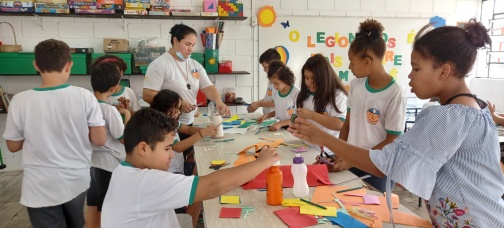 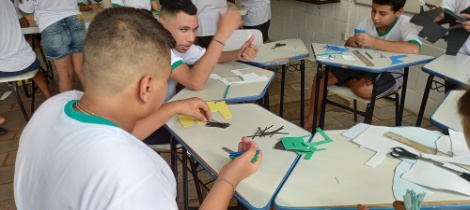 Registro Fotográfico: DESCRIÇÃO DAS AÇÕES EXECUTADASDESCRIÇÃO DAS AÇÕES EXECUTADASAÇÃO: Oficina de dança- Pintura diversasAÇÃO: Oficina de dança- Pintura diversasData: 27/04/2022Local: ALCPúblico Alvo/Participantes:  Crianças (06 a 08 anos) manhã e tarde  Público Alvo/Participantes:  Crianças (06 a 08 anos) manhã e tarde  Número de Convocados: 31 Número de Presentes: Materiais Utilizados: Sala de criação, folhas sulfite, lápis de cor.Materiais Utilizados: Sala de criação, folhas sulfite, lápis de cor.Descrição:  As crianças pintaram diversos desenhos usando a criatividade cujo objetivo é desenvolver habilidades a  confiança de expressar seus pensamentos e sentimentos através da arte. Descrição:  As crianças pintaram diversos desenhos usando a criatividade cujo objetivo é desenvolver habilidades a  confiança de expressar seus pensamentos e sentimentos através da arte. Resultados Alcançados: Trabalhar de maneira lúdica a criatividade, ajudar no entendimento da importância de regras e limites,  contribuir para o desenvolvimento de laços afetivos, promover a interação e o compartilhamento.Resultados Alcançados: Trabalhar de maneira lúdica a criatividade, ajudar no entendimento da importância de regras e limites,  contribuir para o desenvolvimento de laços afetivos, promover a interação e o compartilhamento.Pontos Facilitadores:    Entusiasmo das crianças.Pontos Facilitadores:    Entusiasmo das crianças.Pontos Dificultadores:  Não houve.Pontos Dificultadores:  Não houve.Registro Fotográfico: 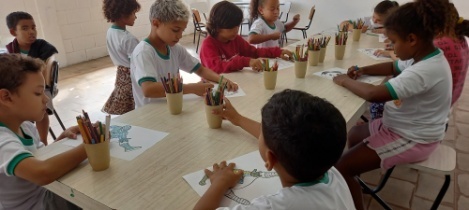 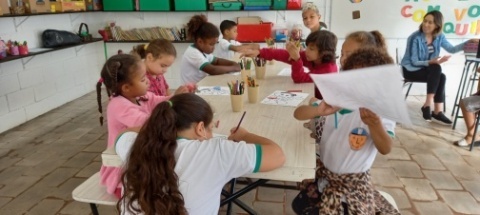 Registro Fotográfico: DESCRIÇÃO DAS AÇÕES EXECUTADASDESCRIÇÃO DAS AÇÕES EXECUTADASAÇÃO: Jogos de raciocínio- Juntando as letras AÇÃO: Jogos de raciocínio- Juntando as letras Data: 27/04/2022Local: ALCPúblico Alvo/Participantes: Crianças/adolescentes( 09 a 11 anos) manhãPúblico Alvo/Participantes: Crianças/adolescentes( 09 a 11 anos) manhãNúmero de Convocados: 22             Número de Presentes: Materiais Utilizados: Folha sulfite, tesoura, cola e envelope. Materiais Utilizados: Folha sulfite, tesoura, cola e envelope. Descrição: Podemos formar duas (ou mais) equipes. Imprimir duas folhas com uma frase secreta em letras destacadas (grandes em negrito). A frase é elaborada pelo orientador responsável. O orientador recorta as letras e coloque em um envelope.Entregue um envelope para cada equipe que for compor a frase. Disponha cola e folha de sulfite.Quando estiver valendo a equipe abre o envelope e organiza as letras na ordem da frase secreta em seguida cola no sulfite.A equipe que concluir a tarefa “bate o sino”. Terminei!O orientador deve avaliar a frase. Se estiver escrito de maneira correta a equipe ganha ponto ou vence a prova.O orientador compartilha os objetivos familiarizando os participantes com o assunto que será trabalhado durante a atividade.Nesse caso, à aplicação é em grupo portanto o orientador deve organizar as equipes.Cada grupo deve receber uma folha de sulfite e cola. O desafio se inicia seguindo as orientações descritas na atividade acima.É importante observar o desempenho e o envolvimento de cada participante no decorrer da ação. Vence o desafio quem formar a frase corretamente, colar no papel e entregar. Descrição: Podemos formar duas (ou mais) equipes. Imprimir duas folhas com uma frase secreta em letras destacadas (grandes em negrito). A frase é elaborada pelo orientador responsável. O orientador recorta as letras e coloque em um envelope.Entregue um envelope para cada equipe que for compor a frase. Disponha cola e folha de sulfite.Quando estiver valendo a equipe abre o envelope e organiza as letras na ordem da frase secreta em seguida cola no sulfite.A equipe que concluir a tarefa “bate o sino”. Terminei!O orientador deve avaliar a frase. Se estiver escrito de maneira correta a equipe ganha ponto ou vence a prova.O orientador compartilha os objetivos familiarizando os participantes com o assunto que será trabalhado durante a atividade.Nesse caso, à aplicação é em grupo portanto o orientador deve organizar as equipes.Cada grupo deve receber uma folha de sulfite e cola. O desafio se inicia seguindo as orientações descritas na atividade acima.É importante observar o desempenho e o envolvimento de cada participante no decorrer da ação. Vence o desafio quem formar a frase corretamente, colar no papel e entregar. Resultados Alcançados: Desenvolver ações em equipe. Respeitar o pensamento do outro, valorizar o trabalho cooperativo.  O diálogo, a troca de ideias, e a partilha como fonte de aprendizagem. Enriquecer o vocabulário. Estimulo a capacidade de concentração, favorecendo a criatividade. Desenvolver confiança em suas possibilidades para propor e resolver problemas.Resultados Alcançados: Desenvolver ações em equipe. Respeitar o pensamento do outro, valorizar o trabalho cooperativo.  O diálogo, a troca de ideias, e a partilha como fonte de aprendizagem. Enriquecer o vocabulário. Estimulo a capacidade de concentração, favorecendo a criatividade. Desenvolver confiança em suas possibilidades para propor e resolver problemas.Pontos Facilitadores: Entusiasmo das crianças/adolescentes.Pontos Facilitadores: Entusiasmo das crianças/adolescentes.Pontos Dificultadores: Não houve Pontos Dificultadores: Não houve Registro Fotográfico: 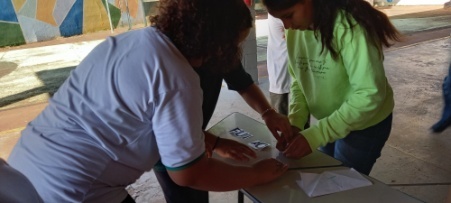 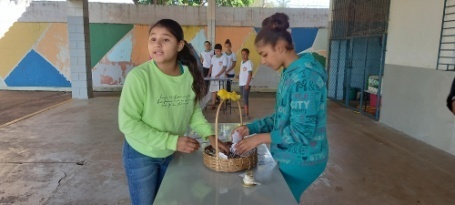 Registro Fotográfico: DESCRIÇÃO DAS AÇÕES EXECUTADASDESCRIÇÃO DAS AÇÕES EXECUTADASAÇÃO: Contação de Estória- Sessão cinema- filme SpiritAÇÃO: Contação de Estória- Sessão cinema- filme SpiritData: 28/05/2022Local: ALCPúblico Alvo/Participantes: Crianças (06 a 08 anos ) manhã e tardePúblico Alvo/Participantes: Crianças (06 a 08 anos ) manhã e tardeNúmero de Convocados: 31    Número de Presentes: 27Materiais Utilizados:  Not book e projetorMateriais Utilizados:  Not book e projetorDescrição: O roteiro é extremamente simples, mas o filme acaba trazendo a questão da sororidade em seu subtexto, ao mostrar o divertido grupo de três amigas que se conecta e vive grandes aventuras para ajudar um bando de cavalos selvagens.  A vida da jovem Lucky Prescott  mudou para sempre quando ela se mudou da cidade grande para uma pequena cidade fronteiriça. Ao chegar no interior, ela se tornou-se amiga de um cavalo da raça mustangue, chamado Spirit. Para ajudá-lo, Lucky embarca em uma aventura com o objetivo de levar o novo amigo até a sua família.Descrição: O roteiro é extremamente simples, mas o filme acaba trazendo a questão da sororidade em seu subtexto, ao mostrar o divertido grupo de três amigas que se conecta e vive grandes aventuras para ajudar um bando de cavalos selvagens.  A vida da jovem Lucky Prescott  mudou para sempre quando ela se mudou da cidade grande para uma pequena cidade fronteiriça. Ao chegar no interior, ela se tornou-se amiga de um cavalo da raça mustangue, chamado Spirit. Para ajudá-lo, Lucky embarca em uma aventura com o objetivo de levar o novo amigo até a sua família.Resultados Alcançados: Desenvolver a partir do gosto pelo Cinema e o senso crítico. Resultados Alcançados: Desenvolver a partir do gosto pelo Cinema e o senso crítico. Pontos Facilitadores: Entusiasmo das criançasPontos Facilitadores: Entusiasmo das criançasPontos Dificultadores: Não houvePontos Dificultadores: Não houveRegistro Fotográfico: 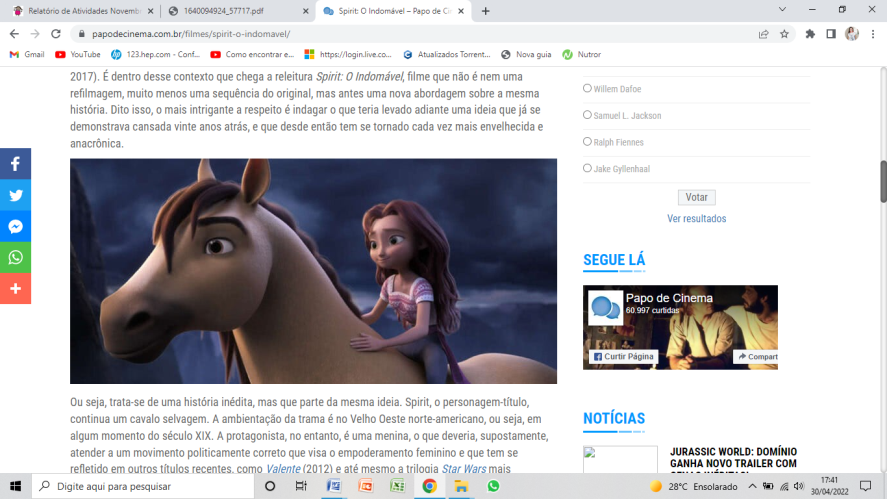 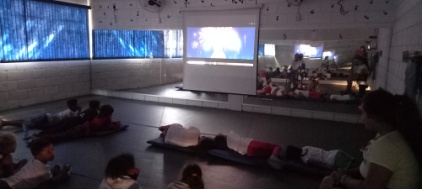 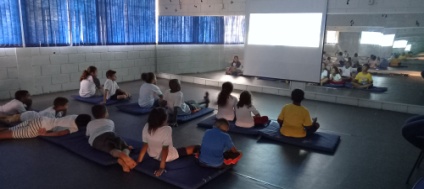 Registro Fotográfico: DESCRIÇÃO DAS AÇÕES EXECUTADASDESCRIÇÃO DAS AÇÕES EXECUTADASAÇÃO: Oficina de criação- DescabeladosAÇÃO: Oficina de criação- DescabeladosData: 28/04/2022Local: ALCPúblico Alvo/Participantes: Crianças e adolescentes ( 09 a 12 anos)- manhã Público Alvo/Participantes: Crianças e adolescentes ( 09 a 12 anos)- manhã Número de Convocados: 22           Número de Presentes: 15Materiais Utilizados: Tiras de E.V.A (diversas cores)  cortadas de um quadrado 8 cm por  8 cm. Olho móvel, lacinho de cetim (sugestão).Tesoura sem ponta.Cola instantânea.	Linha forte.Durex. Elástico.    Materiais Utilizados: Tiras de E.V.A (diversas cores)  cortadas de um quadrado 8 cm por  8 cm. Olho móvel, lacinho de cetim (sugestão).Tesoura sem ponta.Cola instantânea.	Linha forte.Durex. Elástico.    Descrição: Os “descabelados” são a mania do momento. Podemos utilizar com brinquedo vai e vem ou como ponteira. Vale lembrar que durante a produção vamos utilizar retalhos de E.V.A aproveitando todo material disponível na sala de criação. O orientador compartilha os objetivos familiarizando os participantes com a atividade que será trabalhada.A aplicação será coletiva porem cada participante terá a sua produção. A próxima etapa é disponibilizar materiais descritos. Os participantes terão que recortar vários quadrados (EVA) de três cores distintas. Esses quadrados com medidas de 8cm por 8. Em seguida recortarão tiras finas fazendo uma quantidade igual para cada cor.Na montagem prenderão as duas pontas com fita adesiva transparente (durex), amarrando ao meio com linha. Em seguida prendemos com o fio lastex, aparamos as pontas do brinquedo, achatando um dos lados, onde será colocado os olhinhos, lacinhos, chapéu entre outros acessórios.  Descrição: Os “descabelados” são a mania do momento. Podemos utilizar com brinquedo vai e vem ou como ponteira. Vale lembrar que durante a produção vamos utilizar retalhos de E.V.A aproveitando todo material disponível na sala de criação. O orientador compartilha os objetivos familiarizando os participantes com a atividade que será trabalhada.A aplicação será coletiva porem cada participante terá a sua produção. A próxima etapa é disponibilizar materiais descritos. Os participantes terão que recortar vários quadrados (EVA) de três cores distintas. Esses quadrados com medidas de 8cm por 8. Em seguida recortarão tiras finas fazendo uma quantidade igual para cada cor.Na montagem prenderão as duas pontas com fita adesiva transparente (durex), amarrando ao meio com linha. Em seguida prendemos com o fio lastex, aparamos as pontas do brinquedo, achatando um dos lados, onde será colocado os olhinhos, lacinhos, chapéu entre outros acessórios.  Resultados Alcançados: Além do divertimento a atividade proporciona atitudes de interação, colaboração e troca de experiências em grupo. Resultados Alcançados: Além do divertimento a atividade proporciona atitudes de interação, colaboração e troca de experiências em grupo. Pontos Facilitadores: Entusiasmo das crianças.Pontos Facilitadores: Entusiasmo das crianças.Pontos Dificultadores: Não houve. Pontos Dificultadores: Não houve. Registro Fotográfico: 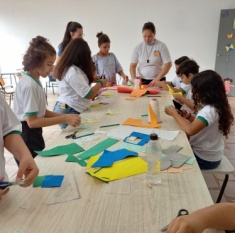 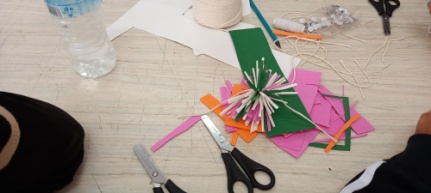 Registro Fotográfico: DESCRIÇÃO DAS AÇÕES EXECUTADASDESCRIÇÃO DAS AÇÕES EXECUTADASAÇÃO: Jogos de Raciocinio- Juntando as letrasAÇÃO: Jogos de Raciocinio- Juntando as letrasData: 28/04/2022Local: ALCPúblico Alvo/Participantes: Crianças/Adolescentes (11  a 13 anos) manhã e tardePúblico Alvo/Participantes: Crianças/Adolescentes (11  a 13 anos) manhã e tardeNúmero de Convocados: 46            Número de Presentes: 31Materiais Utilizados: Folha sulfite, tesoura, cola e envelope.Materiais Utilizados: Folha sulfite, tesoura, cola e envelope.Descrição: Podemos formar duas (ou mais) equipes. Imprimir duas folhas com uma frase secreta em letras destacadas (grandes em negrito). A frase é elaborada pelo orientador responsável. O orientador recorta as letras e coloque em um envelope.Entregue um envelope para cada equipe que for compor a frase. Disponha cola e folha de sulfite.Quando estiver valendo a equipe abre o envelope e organiza as letras na ordem da frase secreta em seguida cola no sulfite.A equipe que concluir a tarefa “bate o sino”. Terminei!O orientador deve avaliar a frase. Se estiver escrito de maneira correta a equipe ganha ponto ou vence a prova.O orientador compartilha os objetivos familiarizando os participantes com o assunto que será trabalhado durante a atividade.Nesse caso, à aplicação é em grupo portanto o orientador deve organizar as equipes.Cada grupo deve receber uma folha de sulfite e cola. O desafio se inicia seguindo as orientações descritas na atividade acima.É importante observar o desempenho e o envolvimento de cada participante no decorrer da ação. Vence o desafio quem formar a frase corretamente, colar no papel e entregar.   Descrição: Podemos formar duas (ou mais) equipes. Imprimir duas folhas com uma frase secreta em letras destacadas (grandes em negrito). A frase é elaborada pelo orientador responsável. O orientador recorta as letras e coloque em um envelope.Entregue um envelope para cada equipe que for compor a frase. Disponha cola e folha de sulfite.Quando estiver valendo a equipe abre o envelope e organiza as letras na ordem da frase secreta em seguida cola no sulfite.A equipe que concluir a tarefa “bate o sino”. Terminei!O orientador deve avaliar a frase. Se estiver escrito de maneira correta a equipe ganha ponto ou vence a prova.O orientador compartilha os objetivos familiarizando os participantes com o assunto que será trabalhado durante a atividade.Nesse caso, à aplicação é em grupo portanto o orientador deve organizar as equipes.Cada grupo deve receber uma folha de sulfite e cola. O desafio se inicia seguindo as orientações descritas na atividade acima.É importante observar o desempenho e o envolvimento de cada participante no decorrer da ação. Vence o desafio quem formar a frase corretamente, colar no papel e entregar.   Resultados Alcançados: Desenvolver ações em equipe. Respeitar o pensamento do outro, valorizar o trabalho cooperativo.  O diálogo, a troca de ideias, e a partilha como fonte de aprendizagem. Enriquecer o vocabulário. Estimulo a capacidade de concentração, favorecendo a criatividade. Desenvolver confiança em suas possibilidades para propor e resolver problemas. Resultados Alcançados: Desenvolver ações em equipe. Respeitar o pensamento do outro, valorizar o trabalho cooperativo.  O diálogo, a troca de ideias, e a partilha como fonte de aprendizagem. Enriquecer o vocabulário. Estimulo a capacidade de concentração, favorecendo a criatividade. Desenvolver confiança em suas possibilidades para propor e resolver problemas. Pontos Facilitadores: Material de fácil entendimento.Pontos Facilitadores: Material de fácil entendimento.Pontos Dificultadores:  Não houve.Pontos Dificultadores:  Não houve.Registro Fotográfico: 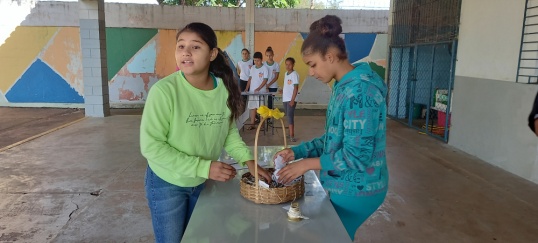 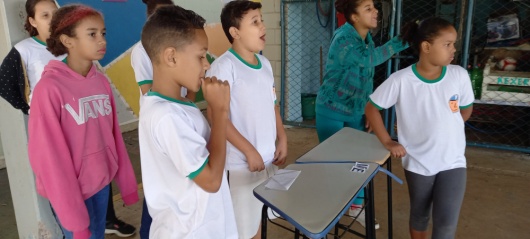 Registro Fotográfico: DESCRIÇÃO DAS AÇÕES EXECUTADASDESCRIÇÃO DAS AÇÕES EXECUTADASAÇÃO: Recreação- Corrida infinitaAÇÃO: Recreação- Corrida infinitaData: 29/04/2022Local: ALCPúblico Alvo/Participantes: Crianças 906 a 08 anos)- manhã e  tardePúblico Alvo/Participantes: Crianças 906 a 08 anos)- manhã e  tardeNúmero de Convocados:  31       Número de Presentes: 23Materiais Utilizados: Garrafas pet, bambolês e apito.  Materiais Utilizados: Garrafas pet, bambolês e apito.  Descrição: Na corrida infinita não é momento de moleza. Já que o percurso é grande, leve em consideração que precisam agir rápido para ganhar a partida. Vamos conhecer essa brincadeira e enfrentar esse desafio? Os participantes formam dois grupos e se posicionam em fileiras. O orientador irá distribuir bambolês com um pouco de distância pelo percurso. Dentro do primeiro bambolê de cada fileira são posicionadas 10 garrafas. Um participante por vez de cada time deverá retirar uma garrafa, colocar no bambolê da frente e voltar, assim sucessivamente com os outros integrantes, até que todas as garrafas estejam no segundo bambolê, vencendo a turma que finalizar primeiro. É importante observar o desempenho e o envolvimento de cada participante no decorrer da ação.  Descrição: Na corrida infinita não é momento de moleza. Já que o percurso é grande, leve em consideração que precisam agir rápido para ganhar a partida. Vamos conhecer essa brincadeira e enfrentar esse desafio? Os participantes formam dois grupos e se posicionam em fileiras. O orientador irá distribuir bambolês com um pouco de distância pelo percurso. Dentro do primeiro bambolê de cada fileira são posicionadas 10 garrafas. Um participante por vez de cada time deverá retirar uma garrafa, colocar no bambolê da frente e voltar, assim sucessivamente com os outros integrantes, até que todas as garrafas estejam no segundo bambolê, vencendo a turma que finalizar primeiro. É importante observar o desempenho e o envolvimento de cada participante no decorrer da ação.  Resultados Alcançados: Aprimorar a agilidade e concentração. Desenvolver a interação e colaboração entre os participantes. Disciplina e respeito as regras.  Resultados Alcançados: Aprimorar a agilidade e concentração. Desenvolver a interação e colaboração entre os participantes. Disciplina e respeito as regras.  Pontos Facilitadores: Espaço adequado para execução da atividade.Pontos Facilitadores: Espaço adequado para execução da atividade.Pontos Dificultadores: Não houve Pontos Dificultadores: Não houve Registro Fotográfico: 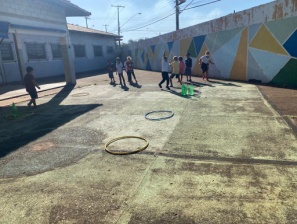 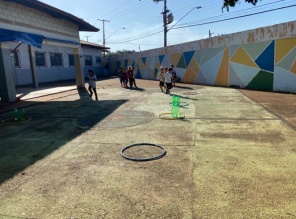 Registro Fotográfico: DESCRIÇÃO DAS AÇÕES EXECUTADASDESCRIÇÃO DAS AÇÕES EXECUTADASAÇÃO: Atividade livre- amebaAÇÃO: Atividade livre- amebaData: 29/04/2022Local: ALCPúblico Alvo/Participantes:  Crianças/adolescentes( 09 a 13 anos) – manhã e tardePúblico Alvo/Participantes:  Crianças/adolescentes( 09 a 13 anos) – manhã e tardeNúmero de Convocados:  43         Número de Presentes: 33Materiais Utilizados: BolaMateriais Utilizados: BolaDescrição: Ameba é uma brincadeira  comum pode ser jogada em praças, ruas e outros locais. O objetivo do jogo é arremessar uma bola contra seus adversários, a fim de "queimá-los" (os jogadores queimados são chamados de amebas). Enquanto estiver com a posse de bola, o jogador não pode se mover. Ele apenas pode jogar a bola contra um dos seus adversários. Caso um jogador seja queimado, este vira uma "ameba".Quando um jogador virar ameba, ele deverá se sentar e permanecer assim até conseguir a posse de bola, para poder se levantar e tentar queimar um outro adversário. Se tiver sucesso em seu arremesso, ele deixa de ser ameba e volta ao jogo. Caso não, deverá se sentar novamente e esperar por outra oportunidade de ter a posse de bola. Descrição: Ameba é uma brincadeira  comum pode ser jogada em praças, ruas e outros locais. O objetivo do jogo é arremessar uma bola contra seus adversários, a fim de "queimá-los" (os jogadores queimados são chamados de amebas). Enquanto estiver com a posse de bola, o jogador não pode se mover. Ele apenas pode jogar a bola contra um dos seus adversários. Caso um jogador seja queimado, este vira uma "ameba".Quando um jogador virar ameba, ele deverá se sentar e permanecer assim até conseguir a posse de bola, para poder se levantar e tentar queimar um outro adversário. Se tiver sucesso em seu arremesso, ele deixa de ser ameba e volta ao jogo. Caso não, deverá se sentar novamente e esperar por outra oportunidade de ter a posse de bola. Resultados Alcançados:  Oportunizar momentos de interação.Resultados Alcançados:  Oportunizar momentos de interação.Pontos Facilitadores:   Objetos para realização da brincadeira. Pontos Facilitadores:   Objetos para realização da brincadeira. Pontos Dificultadores: Não houve Pontos Dificultadores: Não houve Registro Fotográfico: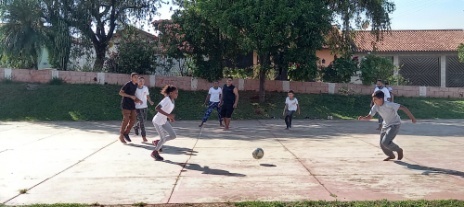 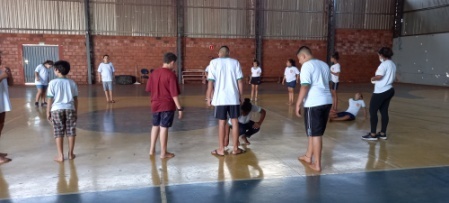 Registro Fotográfico:DESCRIÇÃO DAS AÇÕES EXECUTADASDESCRIÇÃO DAS AÇÕES EXECUTADASAÇÃO: Organizando e preparo de material para a festa do trabalhadorAÇÃO: Organizando e preparo de material para a festa do trabalhadorData: 29/04/2022Local: ALCPúblico Alvo/Participantes: Adolescentes 12 a 13 anos- manhã Público Alvo/Participantes: Adolescentes 12 a 13 anos- manhã Número de Convocados:   25        Número de Presentes: 14Materiais Utilizados: Tesouras, fitilio, sacos e pipocas.Materiais Utilizados: Tesouras, fitilio, sacos e pipocas.Descrição: Os adolescentes enfeitaram  os sacos de pipocas para serem entregues na festa do trabalhador.Descrição: Os adolescentes enfeitaram  os sacos de pipocas para serem entregues na festa do trabalhador.Resultados Alcançados: Oportuniza momento de integração. Resultados Alcançados: Oportuniza momento de integração. Pontos Facilitadores:   Participação dos adolescentes.Pontos Facilitadores:   Participação dos adolescentes.Pontos Dificultadores: Não houve.Pontos Dificultadores: Não houve.Registro Fotográfico: 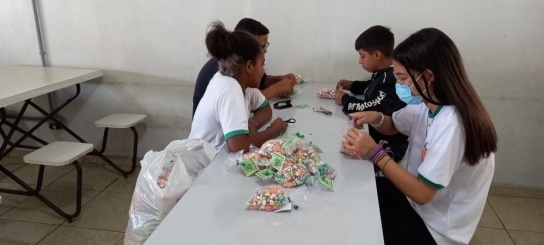 Registro Fotográfico: DESCRIÇÃO DAS AÇÕES EXECUTADASDESCRIÇÃO DAS AÇÕES EXECUTADASAÇÃO: Visita domiciliarAÇÃO: Visita domiciliarData: 29/04/2022Local: ALCPúblico Alvo/Participantes:  Assistente SocialPúblico Alvo/Participantes:  Assistente SocialNúmero de Convocados: 06            Número de Presentes: 04Materiais Utilizados:  Transporte próprioMateriais Utilizados:  Transporte próprioDescrição:  No dia 05 de abril a técnica de referência realizou visita na residência de usuário juntamente com a entrega da mala viajante cujo objetivo o incentivo á leitura.Descrição:  No dia 05 de abril a técnica de referência realizou visita na residência de usuário juntamente com a entrega da mala viajante cujo objetivo o incentivo á leitura.Resultados Alcançados: Oportunizar fortalecimento de vínculos com as famílias de usuários.Resultados Alcançados: Oportunizar fortalecimento de vínculos com as famílias de usuários.Pontos Facilitadores: Material de fácil acesso á incentiva da leitura. Pontos Facilitadores: Material de fácil acesso á incentiva da leitura. Pontos Dificultadores: Não houvePontos Dificultadores: Não houveRegistro Fotográfico: 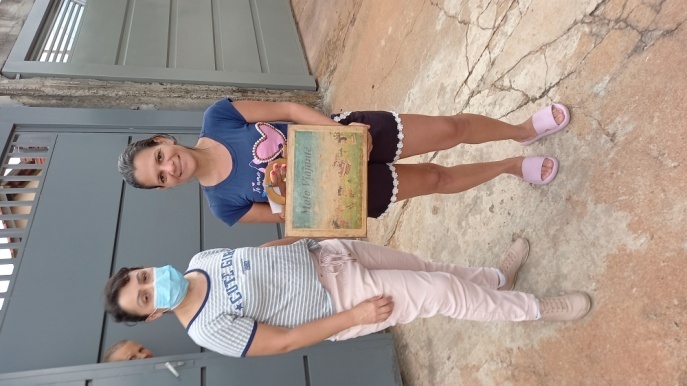 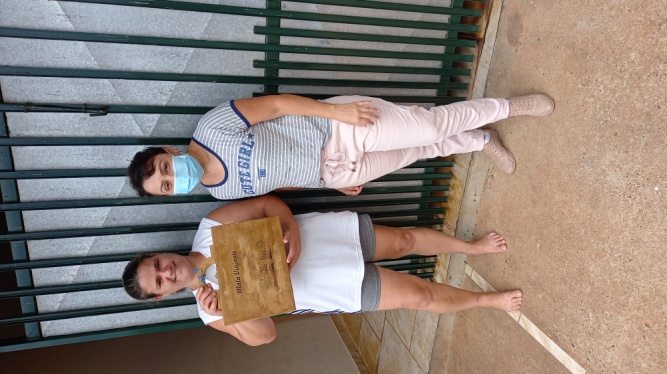 Registro Fotográfico: DESCRIÇÃO DAS AÇÕES EXECUTADASDESCRIÇÃO DAS AÇÕES EXECUTADASAÇÃO: Confraternização dos aniversariantesAÇÃO: Confraternização dos aniversariantesData: 29/04/2022Local: ALCPúblico Alvo/Participantes:  Crianças e Adolescentes 06  a 15 anosPúblico Alvo/Participantes:  Crianças e Adolescentes 06  a 15 anosNúmero de Convocados:  -        Número de Presentes: -Materiais Utilizados:  Bolo e refrigerante.Materiais Utilizados:  Bolo e refrigerante.Descrição: Confraternização dos aniversariantes, um momento para promover o fortalecimento de vínculos.Descrição: Confraternização dos aniversariantes, um momento para promover o fortalecimento de vínculos.Resultados Alcançados: Promover a interação social entre as crianças e adolescentes, a vivência em grupo, a autoestima, a valorização do ser. Resultados Alcançados: Promover a interação social entre as crianças e adolescentes, a vivência em grupo, a autoestima, a valorização do ser. Pontos Facilitadores:  Participação das crianças/adolescentes.Pontos Facilitadores:  Participação das crianças/adolescentes.Pontos Dificultadores: Não houve Pontos Dificultadores: Não houve Registro Fotográfico: 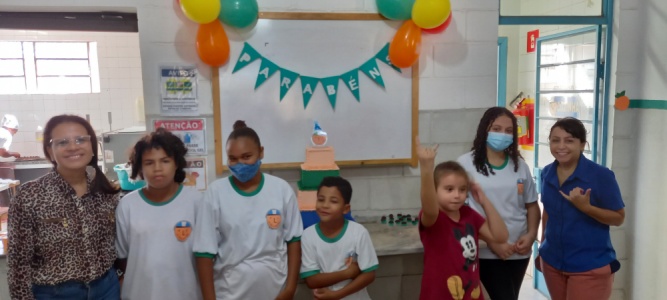 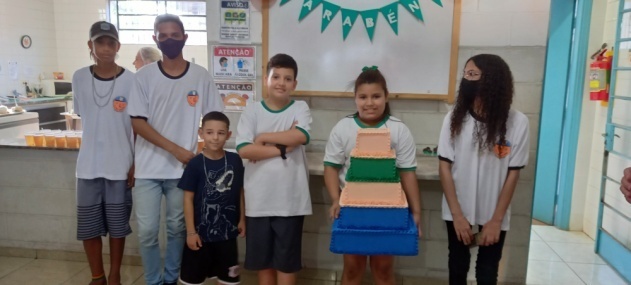 Registro Fotográfico: 